Борис Пахомов                                                                  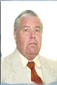 Бремя судеб наших…Пьеса в двух действиях и семи картинах.По мотивам рассказов автора “Бутерброд с черной икрой” и “Бремя судеб наших” (Борис Пахомов:  “Несущие свой крест”. Повести и рассказы. Составитель А. Коркина. Кишинев, .)Действующие лица:Николай, муж. Мужчина предпенсионного возраста. Небольшого роста, полноватый, с пробивающейся сединой. Программист.Маша, жена. Бывшая учительница, пенсионерка. Маленькая белокурая круглолицая с зелеными глазами миловидная женщина, почти не потерявшая былой красоты.Патричия. Женщина от 32 до 40. Высокая стройная с хорошей фигурой. Черноволоса,         смугла, правильные черты лица, прямой нос, большие круглые карие глаза.Раду, муж Патричии. Высокий крепкий светловолосый мужчина – одногодок Патричии.       Нос – с небольшой горбинкой, глаза светлые. Черты лица – правильные.Буника Галя. Мать Патричии. Ширококостная цыганского вида женщина порядка 60-ти лет.Вовка. Сводный брат Николая по матери. Мужчина около 50-ти.Рассказчик. Персонаж, выступающий от имени автора.Действие первоеКартина перваяНачало осени 1995 года. Квартира двух пожилых людей на девятом, последнем, этаже. Бедноватая узкая кухонька. За небольшим  кухонным столиком спиной к окну сидит Николай. Дверь из кухни в прихожую открыта. Гремит тяжелая металлическая входная дверь и в проеме кухонной двери появляется Маша с большим ведром для мусора в руке. Она возбуждена и прямо с порога, не выпуская ведра из руки, начинает делиться своими впечатлениями с мужем. Но тот, зная заранее, чем это всегда кончается, мгновенно опережает ее.Николай:– Ты, я вижу, опять кого-то  встретила по дороге к мусоросборнику. И не удивлюсь, если встреча произошла уже в лифте… Правда, не смогу угадать, по дороге туда или уже, когда ты “спешила”  домой…Маша:– Ты… ты… Откуда ты знаешь? – (Маша не знает, что сказать). – Откуда? Николай:– В таких случаях обычно отвечают: “От верблюда”. Ты как школьный учитель, правда, в прошлом, должна была слышать такой прикол.Маша:– Что-что я должна была слышать? Не поняла! Что такое “Прикол”?Николай:– Бабулька! Вы совсем отстали от жизни! Спросите потом у вашей внучки, когда она к вам приедет на следующее лето! А если серьезно, то я спускался на восьмой этаж и смотрел, не застрял ли лифт. Оказалось, работает исправно. Тебя уже полчаса, как нет. Я думал, что ты утонула в мусорном баке…Маша:– Да ты только и ждешь, чтобы я побыстрее утонула в каком-нибудь… В каком-нибудь… (Маша начала нервно вертеть туда-сюда мусорным ведром ). Как только я вышла на пенсию, так ты только об этом и мечтаешь! Ничего, ничего! Ты сам скоро очутишься в моем положении!Николай:– Типун тебе на язык! Да мы с голоду тогда точно тут повымрем! Зато (Николай мечтательно посмотрел куда-то вверх)… Зато и мусор не надо будет выносить! Его просто не будет! Красота! Будешь все время сидеть вот тут пред мои светлы очи! Да ты поставь ведерко-то на место! Что ты так в него вцепилась?Маша:– Дурак ты, Колька! Тебе бы все шуточки! А ты знаешь, кого я сейчас встретила? Знаешь?Николай (раздосадованно):– Ну, опять пошло-поехало! Придумай что-нибудь, как ты хоть один раз никого не встретила! Это будет интересно! Ведерко-то поставь все-таки на место!Маша (почти швыряет пустое ведро под мойку):– С тобой последнее время просто никак невозможно разговаривать!Николай (примирительно):– Хорошо, хорошо! (пытается сделать серьезное лицо). Хорошо!  Ну, кого ты там еще встретила? Кого на этот раз? Где ты их каждый раз находишь? Я сколько бы раз куда бы ни пошел, никого и никогда, НИКОГДА не встречаю! Но ты же ни единого раза никого не пропускаешь! Ни единого!– Так ты же и дома то не живешь! Ты все – как-то стороной! Все где-то витаешь! Все – мимо! Никого не видишь! Маша (сильно возбуждена и таращит на непонятливого супруга свои зеленые глаза).Николай (не выдерживая):– Ну что же там случилось на этот раз? Мусорного бака не оказалось на месте,  и ты ходила выбрасывать мусор за три квартала от нас?Маша: (лицо у нее переменилось, и она от возмущения не может ничего вымолвить: слова застряли у нее в горле. Чтобы хоть как-то их оттуда вытолкнуть, она яростно мотает головой:–  Я не могла сразу мусор выбросить! – наконец выдохнула она залпом, – не могла!Николай:– Так  бак  все-таки был на месте?Маша (возмущенно):– Знаешь… Ты вечно все осмеёшь! – Ты… – у нее снова начали застревать слова. – Ты…  Да ты знаешь, почему я не смогла выбросить мусор? – она наступала на мужа, сжав до белизны в пальцах свои маленькие кулачки, – знаешь?Николай (в глазах пляшут бесенята):– Почему же? Ну-ка расскажи поподробнее!Маша:– Да потому, что там две женщины рылись в баке! В нашем мусорном баке!Николай:– Ну и что тут удивительного? – Николай не понимал ее возбуждения, – ну что тут удивительного? Сегодня это норма жизни в нашей свободной цэришоаре. “Люди и собаки вместе лижут баки” (острит).Маша (безнадежно машет в его сторону рукой):– Дурак, ты, дурак! А ты знаешь, кто эти две пожилые женщины? Знаешь?Николай:– Ну, ты, конечно же, с ними познакомилась? Не так ли?Маша (горько передразнивая мужа):– “Не так ли? Не так ли?” Эти две пенсионерки – учительницы! Такие же, как я! Да еще оказалось, что мы часто встречались на ежегодных августовских совещаниях. Я только стала подходить к мусорному баку, как вдруг слышу: “Мария Федоровна!” Го-спо-ди! Го-спо-ди! – (Маша обхватила обеими руками свою белокурую головку и заголосила, как по покойнику). – Что же это делается-то на белом свете!Николай (посерьезнел)– Да перестань ты! Хватит! Этого мне еще не хватало! Все! С сегодняшнего дня я сам стану выносить мусор!Маша (кричит речитатиыом):– Да какой из тебя выносильшик! Какой выносильщик-то из тебя! Сиди уж и занимайся своими компьютерными  делами! Работай, пока держат! Сам-то вон уже забываешь  обувь надеть, уходя на работу! Сколько раз я тебя отлавливала в тапочках на лестнице? Горе ты мое! Выносильщик! – (начинает  туда-сюда  хобить по кухоньке и никак не может успокоиться). –  Ты знаешь, (успокаиваясь) ты  знаешь…Николай (перебивая):– Кого ты еще встретила? Кого же?Маша (останавливаясь перед окном и глядя в него, обиженно):– Да никого! Хотя… Хотя  у нас сейчас будут гости!Николай (скоморошничает):– Вот как! Никого не встречала, а гости появятся?Маша (с досадой):– Какой ты вечно непонятливый! Просто я сейчас ехала в лифте с одной женщиной, которая,  знаешь, в какой квартире живет?Николай (не вдаваясь в смысл, зная заранее ход следующих событий):– Ну, хорошо, в какой квартире она живет, эта женщина?Маша (перекривляя мужа):– В какой, в какой! В квартире «афганца», вот в какой! Который  закрыл на свой замок наш общий мусоропровод!Николай (разводя руками):– А-а-а! Тот, которому все разрешено-положено вытворять? Так Родина заглаживает перед такими свои грехи? Эта женщина, что, вышла за него замуж?Маша (возмущенно шипит):– Какой “замуж”! Какой “замуж”! Ты что, с дуба упал, что ли? Да оторвись ты, наконец, от своих  каких-то мыслей! Хоть один раз можешь ты меня нормально, по-человечески, выслушать?Николай (почти заныл, как от зубной боли):– Ну что там еще вселенского произошло? Что там такого случилось? Что? Кто там за кого вышел, пока ты в лифте каталась?Маша (возмущенно):– Да ты что не знаешь, что «афганец» вот уже полгода как продал свою квартиру и уехал жить в Румынию к родственникам?Николай (равнодушно):– Меня это мало интересует. Давай, скорее говори, что там у тебя произошло опять! А то мне некогда.Маша (неожиданно останавливается перед помойным  ведром и вдруг пинает его ногой от досады):– Тебе всегда некогда, когда дело касается меня!Николай (пытается изобразить мало-мальски заинтересованное лицо, ибо нчувстует, что тучи уже сгущаются):– Ну? Что там, Масяня, такого в лифте произошло?Маша (покраснела, как рак):– Ничего там не произошло! Ровным счетом ничего! Николай (ехидно):– Кроме того, что ты за десять секунд движения лифта успела познакомиться и разговориться с незнакомым человеком…Маша (с вызовом):– Да! Вот и успела! Я всегда во всем успеваю! В отличие от некоторых! Не станем уточнять!  Вот успела познакомиться! Она сама со мной заговорила!Николай (с досадой машет рукой):– А, вы все, как с одной колодки! Не ты, так она! Не она, так ты! Какая разница! Давай выкладывай, что там тебя так мучает. Только, пожалуйста, по-ко-ро-че.Маша (бурчит):– Покороче, покороче! Всю жизнь у тебя нет времени толком хоть раз меня выслушать… (начинает заводиться) – Всю мою жизнь у тебя нет времени!Николай (примирительно, с натугой изображая заинтересованное лицо):– Ладно, ладно, успокойся. Давай, я слушаю.Маша (радостно):– Сейчас к нам в гости принесут одну девочку. Малюсенькая такая! Хорошенькая! Такая сладулечка!Николай (понимающе улыбается):– Ну, все теперь ясно! Ты, как только какого-нибудь малыша заприметишь, тебя уже ничем от него не оторвать. Где же ты успела узреть эту сладулечку? Тоже в лифте? Из-за того, что твоя внучка далеко отсюда, ты всем деткам проходу не даешь! То сладости всему подъезду раздариваешь, то еще что-нибудь в этом роде! Давно тебе эти сопливцы не стучали в дверь и не просили “Бабушка,  дай конфеток”?Маша (безнадежно машет рукой):– Да о чем с тобой говорить! О чем с тобой говорить, инопланетянин!Николай (прерывая):– Ладно, ладно! Так где ты эту девочку откопала?Маша (с досадой):– Я же тебе все это время и пытаюсь объяснить, где. В лифте сейчас со мной ехала ее мама, Патричия. Они с мужем и с дочкой уже второй месяц живут на квартире у женщины, которая купила ее у «афганца». Сама  хозяйка сейчас живет в Мексике.Николай (удивленно):– Ничего себе география! Где – Молдавия, а где – Мексика!  А как она туда попала?Маша:– Я точно не знаю, но, кажется, она вдвоем со своей сестрой бросили своих безработных мужей и подались за океан на заработки. Одна из них ненадолго вернулась обратно, купила вот эту квартиру, сдала внаем и снова укатила назад, а за квартирой оставила присматривать третью свою сестру, которая живет здесь, в Кишиневе.Николай (недоверчиво):– И все это ты в лифте узнала?Маша (раздраженно):– Да что ты привязался ко мне с этим лифтом? Мы вышли и разговорились с Патричией. У них там. На площадке. Потом она меня пригласила к себе домой.Николай:– Зачем?Маша:– Да не без умысла. Говорит, что давно заприметила, как дети ко мне липнут. И хочет, чтобы я с ее дочкой посидела, пока она ее не устроит в ясельки. Сама она пока что находится в декрете, но думает скоро выйти на работу.Николай:– А где работает?Маша:– Где-то в Примэрии, в отделе по работе с молодежью.Николай:– Неужели еще такой существует?Маша:– Пока, говорит, что да. Но, якобы, скоро его могут прикрыть. Так что, сидя дома, она может остаться без работы. Поэтому-то и спешит выйти на работу раньше времени.Николай:– Она, что, бывший комсомольский работник?Маша (с досадой):– Да не знаю я ничего еще толком! Сказала мне только, что до замужества окончила химфак и аспирантуру, но не защитилась.Никола:– А муж?Маша:– Он вообще у них кандидат сельхознаук. Зовут Раду.Николай (посмеивается):– Да, не зря ты так долго отсутствовала, не зря. Столько информации! И все благодаря одному мусорному ведру!Маша (обижаясь):– Ты опять за свое?Николай (поднимает примирительно руки):– Не буду, не буду! А где этот Раду работает?Маша:– Да у того положение хуже губернаторского.Николай:– Чем же?– Работы-то, сам понимаешь, нигде нет. Вот кое-как устроился у своего какого-то дальнего родственника, бывшего ЗЭКа, а теперь владельца то ли колбасного цеха, то ли еще чего-то в этом роде, сначала чернорабочим, а теперь немного пошел на повышение: доверили заготовлять скот по селам. Мотается неделями не только по Молдове, но и по Украине и Румынии. Где что найдет.Николай (задумчиво):– Да…  Так что же с ребенком? Ты действительно собираешься с ним сидеть?Маша (радостно):– Ну а почему бы и нет? Она еще совсем маленькая. В колясочке лежит. Такая хорошенькая!Николай (смеется):– Да у тебя других деток не бывает! Горбатого могила исправит! А, кстати, как же ты потом собираешься с ней общаться? Ведь она, я думаю, по-русски будет ни бум-бум, а ты по-молдавски – ни слова.  Класс! А во-вторых, какую плату ты в этих условиях собираешься с них брать?Маша (обиженно, начинает нервничать):– Тебе, конечно, славненько: ты целыми днями – на работе, а я здесь сколько времени одна уже с ума схожу! Одна, одна и одна! Не с кем и словом переброситься! А тут такая возможность! Патричия сказала, что может со мной расплачиваться кое-какими продуктами. У нее родители живут в каком-то райцентре. Денег не обещала, но продуктами…  Вот! (неуверенно заканчивает и почти просительно смотрит на мужа). – Давай возьмем малышку, а? Это ведь совсем не надолго: пока в ясельки не устроят. Продукты нам сегодня ох, как не помешали бы! Ох, как не помешали бы! А? Тебя вот не сегодня-завтра испанцы могут попросить с работы… Что тогда станем  делать?Николай (заводится):– Ну вот, опять начинается сказка про белого бычка! С работы, с работы… Я и сам без тебя не хуже это понимаю. Дожились: за харчи надо идти “в люди”! Делай, что хочешь. Не понимаю только, как ты с ней будешь объясняться?Маша (радостно):– Да она еще совсем малюсенькая! Научится! Поймет меня! Я вот ее сейчас привезу к нам! Познакомимся! (последнее слово доносится до Николая уже с лестничной площадки…Через несколько минут гремит входная дверь и в проеме кухонной двери появилась детская коляска).Маша (глаза радостно блестят):– Вот! Вот мы пришли познакомиться!Николай подходит и заглядывает в коляску:– Да это просто чудо! Ты посмотри, какие у этого чуда огромные, цвета глубокой южной ночи глаза, которые не оставляют даже места ни для чего больше на чуть смугловатом личике!  Чернющие, как смоль, густые крепкие волосы! Смотри, смотри, даже красные банты ей умудрились приспособить! Ну и дела! На ней, на такой малявке,  – красный шерстяной костюмчик: кофточка с аппликацией на груди из белого зайчика и какие коротенькая гофрированная юбочка и белоснежные рифленые колготочки! А какие прелестные красненькие малюсенькие туфельки! Да… Посмотри, Маша, как она вертит головкой туда-сюда и хватает ручонками воздух! Надо бы ей подвесить сюда погремушку!Маша (довольная):– Ну вот, дед и подключился!  (Наклоняется к малышке, щекочетр ее подбородок своим маленьким носиком и пытается ей что-то говорить):Николай (смеется):– Она тебя не понимает, что ты тут щебечешь!Маша (обмжается):– Много ты разумеешь! Дети меня чувствуют! Я знаю!Николай:– Не спорю! Может, и чувствуют. Вашего брата нам, мужчинам, трудно понять… Но, все-таки,неужели Патричия не могла найти ребенку няньку-молдаванку? Такого же, как и ты, педагога! Да в наше нелегкое время только свистни! Сразу прибегут десятки даже со знанием японского, а не только родного ей молдавского! Я в первую очередь ее не понимаю! Может, Патричия таким образом хочет обучить ребенка русскому языку?Маша (испуганномашет обеими руками на мужа):– Что ты! Бог с тобой!– О чем ты говоришь!  Как я поняла из разговора с Патричией, они с мужем такие крутые румынофилы, что о чем-то русском в их кругу и напоминать-то, мягко говоря, считается дурным тоном! Даже более того – непатриотичным! Помнишь, у нас на историческом деканом был Афанасий Иванович покойный?Николай:– Конечно. Маленький такой, худенький. Когда нас с тобой где-нибудь вместе встречал, всегда вежливо улыбался и здоровался. Потом его еще, кажется, в ЦК забрали заведующим каким-то сектором в отдел пропаганды. Ну и что с Афанасием Ивановичем?Маша:– Да я то ли с первого, то ли со второго курса дружила, да ты должен помнить, с такой симпатичной блондинкой с длинными роскошными волосами. Помнишь?Николай (задумавшись):– Нет, не припоминаю. У тебя подруг была тьма.Маша (наступая):– Да помнишь ты! Эльзой ее звали! У нее, кажется, мать – немка, а отец – молдаванин. Мы еще летом с ней подрабатывали воспитательницами в детском саду…  Да у нее еще муж был каким-то чином в МВД. Я тебя через него пыталась устроить на время летних каникул подработать связистом в школу МВД. Ну?Николай (стукнув себя по лбу):– Да, да! Вспомнил! И Эльзу вспомнил, и его, ее подполковника! Ну и что?Маша:– Так вот, мне Эльза рассказала под большим секретом…Николай (хохочет):– Ха-ха-ха! У вашего брата – все “под большим секретом”!Маша (обиженно):– Зря смеешься! Сколько я натерпелась на этом факультете только из-за того, что я – москвичка, одна только я знаю! И Эльзе  нечего было придумывать! Николай (приготовился слушать):– Ну? – Так вот, как-то вызывает ее как-то к себе наш незабвенный Афанасий Иванович, пусть земля ему будет пухом, вызывает к себе в свой деканский кабинет и напрямик интересуется, что же это она, жена такого уважаемого человека, молдаванка, водит уж очень тесную дружбу “с этой русоайкой”, т.е. со мной. Вот, мол, и Коля Костин, один из передовых студентов факультета, заходил ко мне с этим вопросом. В общем, Афанасий Иванович настойчиво посоветовал поразмыслить Эльзе над всем этим. Та, конечно, плевалась потом вовсю, рассказывая мне об этом, а Коля Костин, сам знаешь, чего достиг на этой национальной тропе…  Вот теперешние мои работодатели это, как мне показалось, – прямые последователи Коли Костина. В подтверждение скажу, что с понедельника Патричия выходит на работу в Примэрию и в связи с этим очень деликатно меня проинформировала, чтобы я ей на работу не звонила: со мной ведь придется разговаривать по-русски и сотрудники обо всем  догадаются в отношении Элины, так эту малышку зовут. Могут, мол, не так понять. Она, мол, сама будет звонить мне откуда-нибудь по другому телефону.Николай (становясь серьезным):– Ну, мадам, вы и вляпались! На кой черт тебе вся эта национальная канитель? Да еще обе станете ребенка мучить! Мамашка не может дать указания няньке, потому что прилюдно надо с ней изъясняться на вражеском языке, нянька, кроме вражеского, никакого другого не знает, а ребенок не знает вражеского! Зачем вы обе все это затеяли? Никак в толк не возьму! Отказывайся, пока не поздно! От - ка - зы - вай - ся!Маша (останавливая его речь):– Тут есть один нюанс,– замялась Маша. – Маленький такой нюансик.Николай:– Ну…Маша:– Я не знаю, как это сказать…  Как бы это попонятнее выразиться…Николай (раздражаясь):– Давай выражайся, как можешь, что ты мнешься? Выражайся поскорей, я пойму!Маша (мнется):– Ну… в общем… мы сразу понравились друг другу. Как мать и дочь. Патричия такая беззащитная! Смотрит на меня своими огромными грустными черными глазищами. Как маленький ребенок. Ищет защиты.Николай (раздраженно):– Да видел я уже этого “ребенка”! Ты – мама-курица, а она – дочь-страус! На три головы выше тебя! Да и при чём тут “нюансик”? Вас обеих вынуждают жизненные обстоятельства идти на эту сделку. Но для тебя эта сделка не подходит!  Отказывайся, я тебе сказал!Маша (возмущенно):– Рост здесь не имеет никакого значения! Патричия – большой ребенок, только и всего.  Родители у нее далеко: в районе. Она – ребенок выкоханный, как говорят украинцы. А тут оказалась одна в большом городе. Часто не знает, что делать и как поступать. Ей мать еще нужна. Да она мне все время в рот смотрит! Она же на год младше нашей дочери!Николай (разражаясь еще больше):– Ну, ты точно – курица! Хотел сказать “Мать Тереза”, но воздержусь! Твоей собственной дочери мать не нужна: укатила за тридевять земель, а этой, видите ли, подавай мать, хотя до родителей всего шестьдесят километров!Маша (вызывающе):– А может, я ее понимаю больше, чем мать! И она меня тоже! Я когда ее вижу беспомощную… (у нее наворачиваются слезы).Николай (сдаваясь):– Стоп, стоп, стоп!  Дальше тебя уже бесполезно переубеждать! Пошли слезы! Всесильный аргумент вашего брата. Она же не одна здесь: у нее есть муж. В конце концов, мать с отцом могут приехать в любое время…Маша (отчаянно):– Все! Я в данный момент ее не брошу! Николай:– А если ей с тобой нечем расплачиваться будет?Маша (отмахивается от него обеими руками):–  Да Бог с ней с этой оплатой! Обойдёмся! Я всё равно дома сижу и ни с кем почти не общаюсь. Озверела уже от одиночества. Да и “не хлебом единым”…Ты не знаешь, что это такое быть с маленьким ребенком и идти работать, когда рядом никого нет, когда даже своего жилья-то не имеешь и болтаешься по квартирам!Николай (досадливо):– Да муж же у нее есть!  Почему же рядом нет никого? У нас с тобой в свое время ситуация, по-моему, была несколько похуже.Маша (не сдаваясь):– Тогда время было другое! И, если хочешь, – другой общественный строй!Николай (обиженно):– Ну да! Ты мне прочитай еще курс политэкономии! При чем тут строй? В ваших бабских делах никакой строй не разберется! Ей жалко беспомощную мамашу. А ребенка тебе не жалко? Как вы с ним будете общаться, когда он твоего языка не знает? И научить языку дома ребенка не научат, боясь проявления антипатриотизма. Ребенок ведь есть ребенок: потом, когда заговорит, может такое сморозить! Похвалится своими приобретенными знаниями в самый неподходящий момент! (Машет в досаде рукой). – А, в общем, делай, что хочешь!Маша (по-детски топает ножкой в подтверждение):– Ну и буду! Ты только не лезь к нам со своими советами и сомнениями!Николай (в тон жене):– Ну и не полезу! Только, знаешь, надо быть очень осторожной, как бы ребенок чем не заразился от нас.Маша (удивленно):– То есть как это? Не поняла! Чем таким он у нас может заразиться? Или от нас? Мы ведь не в лесу живем, где можно нарваться на клещей! Помнишь, как мы с нашим ребенком на твоей бывшей машине поехали в лес в сторону Леушен, кажется? А там в тебя вцепился местный клещ?Николай (оживившись):– О, кстати о клещах. Недавно по местному телеканалу прошло сообщение о нашествии клещей на наше признанное всем мировым сообществом европейское государство (о непризнанных я вообще промолчу: там такое, наверное, творится!).  Озабоченный автор сообщения, делая страшные глаза, предупреждал, что эти паразиты за последние годы так порасплодились, что существует реальная угроза, что они в тебя вцепятся сразу, как только ты выйдешь на какой-нибудь лужок  или, не дай Бог, осмелишься появиться в лесопосадке. Особенно яростно неистовствуют клещи – переносчики энцефалита.  Автор утверждал, что их в нашем свободном государстве видимо-невидимо и что в каждый данный момент хоть кого-то они да сосут, заражая жертву страшным заболеванием. Ну, я тут же бросился к нашему домашнему энциклопедическому словарю. Он, хотя и советский, но всё же кое-как поведал мне, что энцефалит – это заболевание головного мозга, сопровождающееся серьёзными осложнениями, вплоть до полного паралича… Дальше я не стану ни тебя, ни себя пугать. Во всяком случае, после укуса таким  клещём начинает, как минимум, сильно болеть голова и ты принимаешься, мягко говоря, вести себя неадекватно. Ты вот, как раз напомнила, что меня тоже в своё время кусал клещ. Правда, довольно давно. Когда мы ещё жили при полнейшем застое и иногда позволяли себе на восьмикопеечном бензине всей семьёй отправляться не только в ближайший, но и в более дальние лески. Помнишь, как мы загоняли машину прямо под деревья и нежились, раздетые, в лесной прохладе. Где-то в этой опасной расслабленной обстановке меня тогда и подкараулил тот коварный клещ. Только в поликлинике  его с большим трудом тогда попросили вон. Я давно забыл об этой неприятности. Но вот на днях посмотрев телепередачу про клещей, орудующих уже в цивилизованном европейском обществе, я принялся анализировать своё поведение от момента моей последней встречи с клещём.  И оно мне очень не понравилось. Точно, что я вёл себя все эти годы неадекватно. Маша (укоряюще):– Да когда ты себя вел адекватно? Я что-то такого не припомню за тридцать пять лет нашей совместной жизни…Николай (смеясь):– Масяня, теперь мне, наконец, понятно, почему у нас тут народ такой перевозбуждённый! Всякие конфликты-блокады, ОБСЕ, страны-гаранты, приливы-отливы! Почему народ так разбегается по разным странам? Почему на днях даже сам Президент срочно улетел на лечение в Карловы Вары, несмотря на то, что из Приднестровья перестало поступать электричество? А бабушка твоей знакомой даже в свои 70 лет (учти, у неё ведь медицинское образование!) бросила своего больного старика и умотала в Италию? Ещё факты? Ну, так  и тебе понятно? Маша (удивленно):– Нет, мне совсем не понятно. Куда это тебя снова понесло? Я тебе ребеночка привезла посмотреть, а ты про какие-то ОБСЕ мелешь! Чего это ты завёлся, словно тебя кто-то укусил?  Причём тут Наташина бабушка с её медицинским образованием? Кстати, средним? Николай (гнет свое, но ждет, что жена в него сейчас чем-то запустит):– А вот при том, клещи тут всех покусали! Энцефалитные! Те, в кого они впились, т.е. тронутые, те – перевозбуждённые! А остальные, ещё нетронутые, всё поняли и драпанули вон! Кто – спасаться, а кто – лечиться! Я ещё не учёл 1800 укушенных только за последний год бродячими собаками и только в столице! И членов их семей!Маша (вскричав):– Точно! Точно! То-то мне вчера Ноннка орала в трубку: “Машка, осторожно! Клещи! Даже – в подушках!”. – А я не придала этому никакого значения! А тут… Да смотри же: ведь я уже и так вся покусанная! Вот взгляни-ка на мою руку: гляди, какие две большие малиновые блямбы красуются!… Николай от хохота валится со стула на пол.Маша (обиженно):– Ну, я же говорила, что ты – дурак! Я ему серьезно, а он… Хотя, старый уже…Раздается телефонный звонок. Николай берет трубку: – Да! Здравствуйте… Узнал… Есть… – Протягивает жене трубку: – Как раз твоя Ноннка. Легка на помине.  Маша берет трубку. Но к уху ее не прислоняет плотно: подружка уже глуховата и потому громко кричит.Ноннка:– Машка, привет!Маша:– Привет, Ноннка! Что случилось? Как твоя пенсионная жизнь? Ты что такая взволнованная?Ноннка:– Взволнуешься тут, когда живем в такие времена! Собирайся быстренько, всех учителей приглашают в городской школьный профсоюз. Весьма срочно. Сказали, что будут давать нам, пенсионерам-учителям какую-то продуктовую помощь. Как раз вовремя! Я так и не знаю, чем своих кормить. Хоть иди да шарь по помойкам. Идешь?Маша (тут же начинает суетиться):–  Конечно, конечно! А когда? Сейчас?Ноннка:– Завтра к двенадцати. Да не забудь, сказали, взять паспорт.Маша:– Зачем же паспорт?Ноннка:– Как зачем? Проверят, что это действительно ты, распишешься в получении. Во всем должен быть порядок. Помнят у нас еще старые кадры, не забывают. Приятно. Так ты идешь?Маша:– Я же тебе ответила, что пойду! Может, дадут какую банку-другую испорченных огурцов…Николай (усмехаясь):– Я все невольно слышал. Ноннка так орет от радости. Словно в лотерею выиграла. Не к добру это все. Как бы вас там не надурили.Маша:– Ну, ты, Фома неверующий! Тебе везде вечно кажутся подвохи! Это же учителя! Святые люди!Николай:– Ну-ну! Сходите к святым людям. Может, они вам святости-то и добавят…Следующий день. Поздний вечер.  Раздается звонок в дверь. Николай идет открывать. На пороге – Маша. Усталая и растерянная.Николай: – В чем дело? Почему так долго? Давали концерт в вашу честь? А что ты – с пустыми руками? Обокрали по дороге?Маша (раздосадованно):– Какой там обокрали! Хотя…можно и так выразиться.  (Снимает с себя пальто).Николай (помогая ей освободиться от верхней одежды):– Ну-ка рассказывай. Рассказывай.Маша:– А что тут рассказывать? Пришли мы с Ноннкой туда. Народищу!.. Полный зал. Да еще толпа на улице. Потом стали нас вызывать по одной, записывать данные наших паспортов и заставлять расписываться.Николай:– И продукты сразу давали?Маша (зло):– Да какие продукты! Какие продукты! Сказали, ждите, мол, на улице: продукты подвезут, когда всех запишем. Чтобы, де, толкотни никакой не было. Запишем, мол, а потом всем  сразу – продукты. И по домам.Николай (ехидно):– Ну? А... потом объявили, что машина с продуктами где-то по дороге застряла? Таможня задержала?Маша (таращит на него от удивления свои зеленые глаза):– А ты откуда знаешь? Звонил? Откуда?Николай (расхозотавшись):– От верблюда! От него, от горбатого. Кинули вас, глупых старушек, как распоследних  дур!Маша (не понимая):– Во что кинули?  Во что это нас кинули?Николай:– В самое, самое дерьмо! В него вас миленьких и кинули. Ваши святые профсоюзные деятели держат вас за обыкновенное электоральное быдло!Маша (запинаясь на незнакомом слове, которое она слышала впервые, ибо она отправилась на пенсию еще до его возникновения.):– За какое еще элек…Николай (злорадно):– Да ты телевизор-то не смотришь! Все плюешься! Мол, гонят одну рекламу да порнографию. Ну и вот результат. И газет-то мы не читаем, ибо не по карману они пенсионерам. А на дворе-то давно уже избирательная кампания. И ты у нас – самый что ни на есть электорат, то-бишь, избиратель по-нашему.Маша:– Ну и что?Николай:– А то! Какому-то записному деятелю срочно понадобились подписные листы, заполненные, якобы, преданными ему избирателями. Вами, то есть, глупыми. Вами, которые ждут и никак не дождутся, как бы поскорее отдать за него, родимого, свои, пусть и кряхтящие, но все же государственные голоса. Ему эти голоса ваши профдеятели, святые люди, с вашей же помощью и сообразили. Теперь он понесет списки с вашими фамилиями в избирательную комиссию и будет там зарегистрирован как кандидат в депутаты. А там…Маша (становясь от негодования пунцовой):– Не может быть! Да это же… подсудное дело!Николай (дурачась, декламирует дедушку Грибоедова):– А судьи кто?  Ты за них не волнуйся: там все путем…Маша (вконец раздосадованная, ходит туда-сюда и постоянно хватается за голову):– Вот мерзавцы! Вот подлецы! Надо же до чего мы докатились!Картина втораяСъемная квартира Патричии и Раду. Вечер. Патричия готовит ужин. Раду качает коляску с ребенком.Раду: – Не понимаю, зачем ты связалась с этой русской соседкой! Понятно, что тебе удобно: квартиры рядом почти. Но ребенок с колыбели будет слышать неродную речь. А на работе что скажут, если узнают? Ты что забыла, какая сейчас обстановка? Да мой шеф меня первого выгонит, если узнает про твою выходку! Что мы есть тогда станем? Твою русскую бабку? Ты бы мать хоть свою послушала, если меня не хочешь слушать!Патричия: – Нашей, молдаванке, надо платить деньги. И немалые. И не известно еще, какая попадется. А то последнее унесет. А эта любит детей. Весь подъезд так говорит. Она, даже, мол, сама готова платить, лишь бы ей дали повозиться с малышом. Может, она какая блаженная… Похоже… За это время, что она сидит с Элиной, и продуктов-то не всегда берет. Чаще приходится, что называется, силой ей всучать. Хорошо, что наши родители еще способны нам кое-что подбрасывать, а не то…  А с языком… Ребенок все равно еще ничего не понимает. А если и начнет понимать, то что в том плохого, если он познает и другой язык? Что в том плохого? Ему сейчас все равно, что слышать. Оно все впитывает в себя, как губка. Я вот окончила русскую школу и ничего. Не потеряла свой язык. Не понимаю, почему моя мама тоже недовольна моим поступком. В старые времена сама затолкала меня в русскую школу. Боялась, как бы у папы не было неприятностей. А теперь вдруг осмелела. Не здоровается даже с Марией Федоровной. Стыдно. Та ведь абсолютно  здесь ни при чем.Раду: – Да договорились бы с нашей какой-нибудь. Мне кажется, что ты поторопилась. Рискованно. Хотя мы оба в совершенстве знаем русский и это не плохо. Скорее, наоборот. Но обстановка… Очень рискованно. Не дай Бог потеряем работу из-за этого…Патричия: – Да ты бы поменьше ныл, а подумал бы, как другие мужья над тем, как попасть на работу за границу. Посмотри, уже почти пол страны за кордоном. Как-то крутятся, зарабатывают неслыханные для нас тут деньги, семьям присылают. Вот квартиры у нас нет да и не предвидится. Будь оно все проклято! Два кандидата наук в старые бы времена… А теперь… Твой отец – председатель колхоза да мой – председатель райисполкома… Могли бы жить, как сыр в масле… Сильно нам русские мешали… Зато теперь свои молдаване раздвинули горизонты…Раду: – Я же тебе уже сто раз говорил: ни за какую границу я не собираюсь ехать! Нечего мне там делать! Мне мой шеф обещал, что возьмет меня скоро в долю…Патричия: – Этот бывший уголовник тебе еще чего наобещает! Держи карман шире!Раду: – Он же мой родственник!Патричия: – Ты забыл нашу известную поговорку: “Фрате – ку фрате, да брынза – ку бань?”. Если он такой хороший, то чего же ты тогда боишься, что за Элиной смотрит русская?  Чего ты пугаешься?Звонок в дверь. Патричия: – Иди, открой, Раду. Раду уходит. Вскоре на пороге появляется усталая мать Патричии.Мать: – Здравствуйте, дети! Еле добралась из района. Что-то автобус совсем стал плохо ходить. Да и наши шофера вообще обнаглели: раньше, бывало, как завидят за двести метров, выскакивали из автобуса и почти что под белы рученьки препровождали на лучшее место, а теперь вот морды свои воротят. Не узнают, якобы. Все шестьдесят километров с моими-то габаритами стояла на ногах и ни один из сидящих, ни молодой, ни старый не уступил места. Все отворачиваются, как будто ни разу меня не видели. Да хотя бы просто уступить место пожилому человеку, женщине, в конце концов! Ни-ни! Ну и времена! Сидит в салоне какая-то темная, молчаливая и злобная масса. Фу! Противно!Патричия: – Кончились, мама, наши времена! Хотели свободы – получите! Теперь все плевали с высокой колокольни на членов семьи бывшего шефа района. Теперь каждый сам себе начальник!Мать: – Да и раньше не было гарантии от этой толпы. Вон, например, отец Раду отчего пострадал? Бросили в окно гранату и человек – без ноги! Не знаю, чего нашим молдаванам не хватало…Патричия: – А чего тебе сейчас не хватает, когда ты не здороваешься с Марией Федоровной? Чего тебе не хватает? Чего не хватает Раду, когда он на нее смотрит волком?Мать: – Это – другое… Не люблю я этих русских… баб. Почему-то все мужики сразу на них бросаются… Что они в них находят? Вот и отец твой, помнишь? Сколько я слез выплакала да сколько всего наслушалась от него из-за той русской медсестры…Патричия: – Русские бабы, мама, тоже разные бывают. Хотя бы приличия  ради, я прошу тебя…Мать: – Хорошо, хорошо, дочка, я постараюсь. Я постараюсь. Да к тому же… Я, наверно, скоро уеду в Италию…Патричия (роняет на пол тарелку): – Как это, мама? Ты с ума сошла! Тебе уже почти шестьдесят! Я вон Раду не могу никак заставить никуда ехать, а тут ты… А как же папа? Как он один останется? Он же болен!Мать: – Я, в общем, за этим и приехала. Сообщить вам и обсудить эту перспективу. Чтобы заранее готовиться. А с папой твоим ничего не станется… Пусть поживет один. Нацарствовался. А я натерпелась. Да и мы не выживем вдвоем на наши пенсии. Одни лекарства съедают все. А я ему оставлю тут свою пенсию. Найдем какую-нибудь женщину, которая за ним станет присматривать иногда. Заплатим.Патричия: – Ты с ума сошла, мама… Просто сошла с ума… В твоем-то возрасте… А языка-то не знаешь ведь совсем… Я, может, как-нибудь раскручусь тут, Раду вот… Выкарабкаемся…Мать: – Вам бы самим выжить. У вас вон малышка. О ней надо думать… А я не пропаду. Я ведь медсестра. Еще не забыла свою профессию. А там такие нужны. Стану ухаживать за какой-нибудь парализованной старушкой…Патричия: – Ты с ума сошла, мама… Ты слышишь, Раду? Тебя, такого бугая, не выгнать никак, а старая женщина… (Рыдает).Картина третьяКухня Николая и Маши. Вечер. Маша только что пришла от Патричии. Николай: – Ну, как дела на батрацком фронте?Маша: – То есть?Николай: – Что “То есть?” Не понимаешь?Маша: – Я не в батрачках хожу!Николай: – Прости, пожалуйста – в домработницах. Да уже приличное время. Как малышка, как родители?Маша: – Малышка – золотой ребенок! Я люблю детей такого возраста! Гуляем, дышим свежим воздухом, меняем пеленки, стираем, сушим, гладим. Спим с сосочкой. Иногда – сосем пальчик, когда сосочка надоедает.Николай: – А что, новейшие средства цивилизации в виде памперсов не применяете?Маша:– Почему же. Иногда. Для родителей это пока дорого. Да мне совсем не тяжело возиться с пеленками! Теперь Патричия работает, можно иногда покупать и памперсы. У Раду дела идут неважно: его шеф водит его за нос.Николай: – Этого и следовало ожидать. Теперь человек человеку – волк. Основной принцип капитализма. Родственные чувства – по боку. Деньги – все. Вот когда нам надо было сдавать политэкономию! А то мучились, ничего не понимая. Я вспоминаю “Деньги – товар – деньги”. Помнишь, как я с тобой возился? Чуть тогда пару не заработала из-за этой формулы! Теперь все понятно?Маша:– Понятно, будь оно все проклято! Ничего святого не стало! Одни деньги! Гляжу я на Раду с Патричией и сердце кровью обливается! Как они могли бы жить с такими данными! Как могли бы жить! А сейчас того и гляди, что в бомжей вот-вот превратятся!Николай: – Ну а ты так и не звонишь Патричии на работу?Маша: – Ты с ума сошел! Конечно, не звоню. Она иногда сама звонит в обеденный перерыв. Из автомата, естественно.Николай: – А Раду?Маша (хмуро):  – По-моему, он сильно против этой затеи со мной. Когда появляется дома, меня в упор не замечает! Я при этом стараюсь сразу же поскорее уйти домой. А тут еще среди дня к ним зачастили какие-то их родственники. Пытаются говорить со мной по-молдавски, а я, сам понимаешь… Они при этом смотрят на меня, как на врага пролетариата. Потом о чем-то люлюкают с Элиной, посматривая при этом хмуро на меня. Противно.Николай: – Ты сама в это дело ввязалась, так что терпи, не поскуливай.Маша: – Патричия собирается скоро отдать ее в ясельки… Так что недолго осталось. Еще потом жалеть станем…Николай: – Возможно… Возможно…Раздается длинный-длинный звонок в дверь. Николай и Маша от неожиданности вздрагивают и удивленно переглядываются. Была пятница, по телевизору заканчивались Новости. Дома в это время никого не ожидалось.Николай: – Рита, наверно, чего-то хочет. Вот неугомонная соседка. Спроси, пожалуйста, кто там, а я пока пойду посмотрю спорт. Если это Рита, смотри там не судачь с ней в потемках. Снова раздался длинный резкий звонок.Маша (поднимается и кричит  громко в сторону двери):– Да иду же я, иду! – И - ду!Слышится звук выдергиваемой цепочки и щелчок открываемого замка внутренней двери.Маша:–  Кто там? Кто, кто? Не поняла! Последовала небольшая пауза. Николай вышел в прихожую и тоже прислушался. Маша пыталась хоть что-то разглядеть в глазок.Николай: – Ну что ты тут выделываешь? Забыла, что во всем подъезде от первого до последнего этажа полный мрак? Что лампочки крадут прямо с момента их установки?Маша (испуганно-неуверенно, запинаясь на каждом слове и  шепотом): – Там…  Кажется… Вовка приехал, Я, Коля, боюсь. Давай-ка ты узнай.Николай (так же шепотом, также неуверенно и тревожно, осторожно прикрывая дверь внутреннюю дверь, чтобы их не было слышно): – С чего это ты взяла?.Маша: – По-моему,  это его голос я слышала. Да и спросил: “Коля и Маша здесь живут?” Смотри не открывай сразу! Сейчас могут и убить! Переспроси! Я боюсь!Николай (раздраженно отмахивается): – Да перестань ты выть! (Подходит к внутренней двери, открывает ее и громко спрашивает  сквозь железную дверь): – Кто?Слышен хриплый голос с лестничной площадки:– Это я, Коля! Вова я! Николай (не раздумывая, распахивает дверь в темноту)…Рассказчик:– На пороге стояло нечто незнакомое. В этом старом и давно небритом изможденном морщинистом существе в плоской серой кепочке на наголо стриженой седой круглой голове, в добытой, повидимому,   по случаю, на какой-то заброшенной стройке свалявшейся грязной, искусственной шерсти, некогда коричневой шубейке, надетой прямо на желтую грязную летнюю майку с броской американской рекламой,  в этом существе, на ногах которого красовались новые модные кожаные коричневые (в тон шубейке, наверно) сапоги и в которые были заправлены летние темнозеленые фирменные штаны, в этом жалком бомжатском существе с настолько впалыми щеками, что, казалось, они вот-вот соединятся между собой над верхней губой, на которой среди сплошного седого поля тонюсенькой стрелкой выделялись совершенно черные изящные усики, в этом существе, у которого в руках ничего не было и от которого исходил настолько омерзительный запах, что Николай невольно поперхнулся, он, Николай, с большим трудом узнал своего сводного брата Вовку. Тот глядел на застывшего в столбняке в дверях Николая  большими  черными круглыми собачьими глазами, глазами собаки, которую всегда много бьют, но плохо кормят, глядел, не зная, куда деть пустые руки, пытаясь что-то еще сказать и, не решаясь, переступить порог. Николай (морщась): – Ну, заходи…Маша (испуганно): – Вовка, ты, что ли? Ты один?Вовка в ответ только что-то промычал. Николай посторонился, с плохо скрываемым отвращением взял  Вовку за рукав его шубейки чуть повыше локтя и с силой потянул того в прихожую: – Ну, заходи, герой!Маша уже  стояла недвижимо посреди прихожей: на нее, как и на Николая, тоже напал столбняк, поэтому Вовка чуть было не столкнулся с ней лоб в лоб.Николай (отпуская рукав Вовкиной шубейки): – Заходи, удалец! (поспешно закрывает дверь), а то чего доброго выйдет ненароком кто из соседей! Перепугаются же насмерть!Вовка (весь дрожа,  бормоча и копаясь в карманах): –У меня… пенсионное есть…Я…на электричке… Денег-то нет… Никто ничего…  Так сперва завезли меня аж в Днепропетровск… Никто ничего… А потом в Одессе… Вот мое пенсионное… Четверо суток по вокзалам…  Гоняют…Николай (обрывая Вовку): – Потом! (Лезет в задний карман брюк, достает из него носовой платок и прикрывает им нос: в небольшой тесной прихожей его душило от зловония).  – Потом нам все перескажешь, а сейчас быстро все с себя снимай! Да поскорей же! Николай буквально сдирает с Вовки его драгоценную шубейку, а тот, оказавшись невероятно худым и слабым, не устоял и покорно повалился на бок и на спину. Маша в прихожей стоит в прежней позе, так до конца и не придя в себя.Николай (начиная просто звереть,  хватая Вовку за руку и ставя его, как куклу, на ноги): –У-у-у, скотина! Да раздевайся же! (И орет на Машу): – А ты что, оцепенела? Всю эту рвань – в лоджию, в ящик! Завтра разберемся!  Быстро найди чего-нибудь из моего, а я поставлю на плиту ведро воды.  Да пусти в ванной воду! Пусть хоть и чуть теплая, да все не лед, как батареи! Рассказчик:– Маша, наконец, придя в себя от всего случившегося, сразу засуетилась, заохала, начала как-то бестолково тыкаться во все шкафы и ящики их старенькой и облезлой стенки, мгновенно забыв, где и что у нее находится. Руки у нее тряслись и плохо ей повиновались, были совсем чужими.  Телевизор в комнате молчаливо показывал очередную перестрелку между двумя бандами гангстеров. Вовку в его канареечной заграничной маечке бил крупный озноб, и он никак не мог снять с себя свои летние верхние штаны, из-под которых были видны еще двое: первые – воинское х/б, а нательные – из комплекта толстого нижнего белья, бывшие когда-то голубыми, времен, по-видимому,  Великой Отечественной, времен, когда Николай был еще малышом и кочевал с матерью по эвакуациям, а Вовки еще и в помине не было. Вовкин отец, в отличие от  Николаева, особиста, топил в то время немцев где-то на Балтике.Николай (не выдержав):  – Да перестань ты трястись, как юродивый! Поскорее все снимай, а не то я тут задохнусь от твоих перестроечных запахов.  На, накинь пока! (снимает с себя черную меховую безрукавку, надетую поверх двух толстых свитеров, и протягивает ее Вовке. Тот, поскакивая на одной ноге, грозится  вновь оказаться на полу, но все-таки успевает ухватить меховушку, но при этом встает наполовину вытянутой из штанины ногой прямо на пол в грязь от его  же сапог. Тут же начинает, торопясь,  лихорадочно  натягивать на дрожащее худющее тело еще теплую безрукавку. Николай отворачивается, чтобы не показать никому вдруг совсем не к месту выступивших слез).Маша (наконец, выходя из комнаты и протягивая Вовке старый толстый свитер Николая и новенькие вельветовые брючки):– На вот, надень быстренько Колин свитер. Нашла вот дочкины вельветовые брючки. Им, правда, уже лет пятнадцать. Так и не стала их носить наша красотка! А сколько мне морочила голову “Купи да купи!”. Теперь скоро у самой вот такая же перебора будет! Я зажгла на плите все четыре горелки и духовку и поставила греть полное эмалированное ведро воды. Сейчас станем тебя отмывать! И тапочки вот возьми. Вовка, трясясь,  в старых истоптанных тапочках, кое-как натянув на себя свитер поверх меховой безрукавки,  в одних трусах, забегает на кухню и, сжавшись в маленький серый комочек, приседает на корточки у открытой духовки гудящей газовой плиты, стараясь поглубже засунуть свою непутевую голову в ее огнедышащее чрево.Николай (входя на кухню и все еще держа платок у носа, потрогал пальцем воду в ведре на плите): – Несмотря на собачий холод в квартире, вода, на удивление, уже горячая. Маша, сходи в ванную, приготовь там все, что требуется для мытья этого олуха, а я потом отнесу ведро туда.Маша: – Ему бы и побриться бы надо было, Коля! Достань свою безопасную бритву. Пусть там же в ванной и побреется. Сможешь, Вовка?Вовка (все еще дрожа, бурчит): – Что я маленький? Мне скоро пятьдесят стукнет!Николай: – Что-то по твоему уму-разуму этого не видно! Двоих детей уже наделал, седой, а мозгов, что у курицы в ее гузке!Вовка (не отрывая головы от духовки):– Что, я виноват?Николай (молча снимает ведро с плиты, гасит горелку и несет  ведро в ванную. Вовке): – Собирайся! Пошли в ванную! Да смотри там! А то я тебя знаю! (Перездразнивая Вовку): “Не маленький он!” Вон видишь комнату? В ней тебе Маша приготовит постель. После ванны там найдешь нижнее белье. Переоденешься и – на кухню. Поужинаешь. Все понял?Вовка (плетясь за Николаем): – Понял, не ма…Взглянул на Николая и осекся. Николай возвращается на кухню, Маша хлопочет у плиты, готовясь Вовку накормить.Николай: – Теперь осталось проследить, чтобы он в ванной не утонул…Маша: – Ну не мне же этим заниматься!Николай: – Не тебе, не тебе. Достань что-нибудь из моего нижнего белья и положи ему в дальнюю комнату. Да постель там смени. Устроим ему в ней опочивальню. Там выход в лоджию. Захочет курить, как раз удобно. Не то изведет своим куревом. Не выпускать же его среди ночи за дверь. Прибьют еще, дурака, хоть и девятый этаж! Вот времена наступили! Не хватает дома только пулемета!Маша (бежит искать белье, а Николай принимается что-то мешать на сковородке. Маша возвращается)– Ну все, кажется. Белье я ему положила твое самое теплое, новенькое. Ты его все равно не носишь!Николай: – Что ты оправдываешься! Положила и положила. Ему после таких скитаний не сразу удастся отогреться. А два теплых одеяла положила?Маша: – Конечно! В нашем леднике ни одна баня не поможет! Не дай Бог, схватит еще воспаление легких после ванны! Я бы ему и три положила, да нету больше!Николай: – Ну, молодец! Дай ему на голову еще мою вязаную шапочку.Маша: – Точно! Только не вспомню, куда я ее еще весной задевала…Николай: – Посмотри в целлофановом пакете, который висит на вешалке в прихожей.Маша (выходит в прихожую и через некоторое время возвращается, вертя в руке вязаную шапочку): – Вот она! Только она ему будет очень велика: у него головка стала с кулачок: совсем оскелетился!Николай: – Ничего, ему в ней не на лыжной трассе бежать, а в постели быть под двумя одеялами. Сойдет! Главное, чтобы он не застудил свои драгоценные мозги, которых у него и так кот наплакал!Появляется Вовка.  Вымытый и чисто выбритый, в толстом зеленом свитере Николая. Поверх свитера надета меховая безрукавка. Синие вельветовые дочкины брюки оказались даже велики, хотя дочь Николая  фигурой походила больше на подростка. От Вовки сильно пахло дорогими духами. Николай (лезет опят  в карман за носовым платком):– Где это ты, родимый, откопал эти духи? Их мне на день моего рождения подарила дочка еще лет десять назад! Маша, как это она всегда умеет, тогда же их куда-то так заставила, что мы потом так и не нашли их. Я уже и забыл про них. У тебя, что, сверхобоняние на такие вещи?Вовка (хмуро): – Какое сверхобоняние! Я по запаху их нашел!Маша и Николай переглядываются.Николай: – А вот мы и по запаху их не отыскали! Марьяшка тогда так ругалась! Хотела, чтобы от ее папы пахло дорогими духами, а вышел один пшик. А ты молодец, браво!Вовка: – А что, нельзя?Николай: – Почему же! Можно, конечно. Но неплохо было бы хотя бы спросить разрешения…Маша (перебивая): – Ну, хватит вам, пора за стол! Садись, Вова, вот сюда, чтобы спиной к духовке. Тебе сейчас прогреваться надо. А мы с Колей уж как придется….Вовка  жадно поедает все, что Маша ставит на стол, поедает подряд и безо всякого разбора. Глаза его при этом нехорошо горят и, кажется,  отодвинь от него ненароком тарелку и он тут же зарычит.Николай (пеняя Маше): – Что ты ему все подкладываешь? Хватит! Помрет еще от переедания, не дай Бог! (К  Вовке): – Сколько же дней ты ничего не ел? Вовка не удостаивает его ответом. Он рывками работает челюстями и ему не до разговоров. Когда же трапеза, в конце концов, все же завершается, Вовка  поднимает на Николая осовелые глаза и снова всем своим ничтожным обликом начинает напоминать бомжа. Грязного и вонючего бомжа, который у тебя вот-вот попросит  “сигаретку”.Вовка  (просяще-жалостливо): – Мне бы покурить немного… Можно?Николай (грубо отрезав, потому что почувствовал, что ему будто влепили пощечину): – Нельзя! У нас не курят! А в темень на лестничную клетку нечего выходить: могут и убить. У нас тут всякое сейчас бывает. Так что терпи до завтра!Вовка (испуганно): – Убьют? Правда? Тогда не буду...Он стоит посреди кухни как-то неуверенно и видно, что он не находит себе места.Николай (Маше): – Сегодня от него уже проку никакого. Ты ему постелила?Маша (довольная): – Все самое свежее! Пусть ложится!Она направляется показывать Вовке приготовленную постель. Тот молча следует за ней.Картина четвертаяСпальня Николая и Маши. Оба лежат с открытыми глазами, укутавшись одеялом до подбородка.Маша: – Коля, никак не могу уснуть. Все думаю и думаю о Вовке… Надо же приехать в такую даль через пол страны без копейки денег! А что там с квартирой?Николай: – Спи, спи. Завтра будет день. Разберемся и все узнаем, что к чему. Спи.Маша: – Да не могу я никак! Не идет сон и все! Очень я переволновалась! Хорошо хоть завтра суббота и не надо идти к Патричии. Придется Вовкой заниматься.Николай: – Да чего им заниматься? Покормить разве что?Маша: – Ничего себе “Разве что”! Да ты видел, как он ест? Его просто так не накормить! Завтра сам пойдешь на рынок и закупишь продуктов. А я уж займусь готовкой! Помнишь, когда он к нам приезжал последний раз со своим Максимом? Я тогда целыми днями корпела у плиты: он постоянно  требовал свои “Ички”! Никак не могла его насытить! Троглодит какой-то!Николай: – Тогда мать была жива. Набаловала этого кадра яичницами. А теперь, думаю, ему не до “ичек”. Хлеба бы вволю поесть. Допрыгался…Маша: – Я что-то подзабыла вашу с ним историю. Он от второго мужа твоей матери или от третьего?Николай: – Нет, Морячок был вторым. Он же появился у нас сразу после войны. Он никак не мог быть третьим. Она при нем уже с моим отцом разводилась.Маша: – Вот существует теория, что мальчики больше походят на матерей, а девочки идут в отцов. Но вы с Вовкой совершенно разные! Ты действительно пошел весь в мать! Правда, не по количеству партнеров.Николай: – Да ладно тебе! Оставь ты эти дела! У каждого своя Судьба! Мать мою можно только пожалеть… Война, эвакуация с маленьким ребенком… Она в молодости была не только привлекательной, но и веселой, заводилой многих компаний. Лихо отбивала на вечеринках чечетку и обрывала гитарные струны,  а балалайка так и плясала в ее руках. Обожатели не переводились. Надо было еще блюсти себя, когда приставали местные начальники, увернувшиеся от фронта и щупавшие всех девок подряд без разбору, пока их мужья умирали на войне. Но мой отец, как ты знаешь, слава Богу, остался жив. Зато завел себе боевую подругу, за что мать его никак простить не могла: гордая была. Ну а потом, в дальнейшем, ей на мужей не везло: кто гулял на стороне, а большинство пили. Судьба. Ее на сивой кобыле не объедешь… От одного из таких, от Морячка, и родился Вовка… Родился как-то не к месту и не вовремя.Маша: – Да уж, хотела, как лучше… Но от запойного пьяницы разве могут быть нормальные дети?Николай: – Надеялась, что все выправится. Хотя как медработник, должна была бы догадаться, чем это все может кончиться…Маша: – Да уж…Николай: – Время-то было голодное, послевоенное. После рождения Вовки матери уже надо было содержать двоих детей вместо одного меня. Морячок хоть и был, что называется “мастер на все руки”, но почти все заработанное пропивал. Матери от такой жизни было не до Вовки: она его целиком и полностью бросила на меня. Занималась личными делами. У нее всегда находился предлог, чтобы оставить меня при Вовке: то я, якобы, ночью во сне  вовсю ругался матом, и из-за этого она не пустила меня летом в пионерлагерь, то…Маша (привстав на локоть, удивленно): – Да ты что? А я об этом впервые слышу… Ничего себе!Николай (не обращая внимания на реплику Маши): – То я съел все варенье, выделенное ей на работе как одинокой матери в виде помощи, то не углядел за молодым теленком, привязанным  в комнате за быльце железной кровати, и тот сжевал ее выходное платье, тоже выданное из американской послевоенной  помощи. В общем, повод был всегда… Наверно, и я был не сахар…Маша: – Бедная! Видимо, у нее не было иного выхода, вот она и придумывала эти поводы!Николай: – Это сейчас мы понимаем, когда уже у самих внуки. А тогда… Знаешь, как мне было обидно!Маша: – Ну а как она в Баку-то попала из Кишинева?Николай: – Да я тебе уже сколько раз рассказывал! Давай спать! Завтра еще с этим дружком надо разбираться! Спи!Маша: – А в Кишинев как вы попали?Николай (от возмущения высовывается в холод из-под одеяла):– Масяня! Сейчас со своими вопросами отправишься отсюда в холод с голой попой! Поняла?Маша: – А что тебе жалко рассказать? Все равно ведь не спим!Николай: – Все равно да не все равно! Что тут тебе, ночь воспоминаний? Мне и так тошно от всего произошедшего! Я тебе даже не сто, а тысячу раз обо все рассказывал!Маша (примирительно): – Ну, забыла я все! Помню только, что вашего Морячка  уже здесь, в Молдавии,  где-то в тюрьму забрали…Николай:– Ну, от тебя никак не отвязаться! Нефтяником он был. Ты помнишь, когда мы с тобой поехали из Краснодара поглядеть на наш Нефтегорск, где я не был сорок лет. Помнишь?Маша: – Еще бы! Столько приключений! А как в тебя в электричке при подъезде к Краснодару кто-то с улицы стрелял!Николай: – Да я не об этом! Ты в Нефтегорске видела вышки по всей горе? Видела? Раньше их не было ни одной: там везде стоял густой лес. А Морячок работал за горой. Там тогда были нефтепромыслы. Ну, вот его как специалиста и послали в Молдавию искать нефть. Он поехал сначала один, чтобы как-то устроиться, а потом и нас забрать. Попал в Унгены и, знамо дело, сразу – в местную забегаловку. Пока пил с какими-то новыми собутыльниками, естественно, подружился с ними, и они его назавтра пригласили на какую-то свадьбу. Назавтра он к вечеру после работы снова надрался и решил воспользоваться приглашением. А куда идти – не знает. Вот так, как сегодня Вовка отыскал десятилетней давности духи по запаху, так тот принялся отыскивать место проведения свадьбы с помощью слуха. Надо сказать, что у него после ранения была сильнейшая контузия, от которой он лечился в санаториях Краснодарского края, куда попал из Питера, откуда он родом и где находилась вся его родня.Маша: – А-а-а! Вот как он оказался в ваших краях, морячок!Николай: – Да, да, именно таким образом. После очередного санатория он осел в Нефтегорске, где и повстречал мою мать, которая только что приехала из эвакуации к своей матери, моей бабушке.Маша: – Да, да, я вспомнила эту историю! Вспомнила! Вы еще с матерью ехали туда в теплушке двадцать суток!Николай: – Да, да, ехали! Но закончим с Вовкиным отцом. У него со слухом после такой контузии, сама понимаешь, как могло быть…Маша: – Давай, закончим. Он собрался отыскать свадьбу…Николай: – Не просто отыскать, а на слух. И он действительно услышал откуда-то музыку! Ищущий да обрящет! Естественно, он пошел на звуки. Вышел к реке. Там, кажется, Прут. Глядит,  через реку – мост. А на той стороне музыка и народ веселится. Все. Нашел! И пошел на мост. Ему пограничники: “Стой!” Началась предупредительная стрельба. Но какое там “Стой!”. Тем более, что и к стрельбе он привык и никак на нее не реагировал. Человек приглашен на свадьбу! Отловили его только у середины моста, чуть ли не на румынской стороне. Ну и посадили в каталажку для выяснения обстоятельств… Вот таким был балтийский моряк Иван Александрович Морячок!Маша: – Ну а дальше я помню, что вы из Унген приехали в Кишинев, не найдя никакой нефти.Николай: – Да, тут он стал еще больше пить, и мать ушла от него и попала в руки такого же пьяницы, но только тот был музыкантом и ходил по свадьбам. От него она и сбежала в Баку к сестре, забрав с собой Вовку, а я к тому времени уже служил в Армии. Ну, а дальше начинается наша с тобой совместная жизнь, которую ты, я надеюсь, еще не забыла…Маша: – Еще бы мне забыть…Одни наши двухлетние встречи по общежитиям чего стоят! Но ты же почти каждые университетские летние каникулы бывал в Баку! Ты что, не видел, как идет Вовкино воспитание?Николай: – А я что, тебе разве не рассказывал? Какое такое воспитание? Когда им заниматься? Теплое ласковое море, инжир, дыни, сладкий виноград, сладкие пьянящие речи горячих южных мужчин и… у еще не старой привлекательной женщины появился очередной муж, который, как обычно, начал пить и нигде не работать. Правда,  пил он все-таки меньше предыдущих, но не работал значительно больше. А что Вовка? А он в это время маялся у тетки на Украине, а когда подрос, его отправили к его отцу в Ленинград. Мать, помнишь, писала, что Вовке там хорошо, что он научился играть в шахматы  да так, что скоро побьет, мол, самого Ботвинника. Но ничего сверхъестественного, как видишь, не случилось. Ботвинник устоял, а Вовка нет. Вовка начал пить вместе с отцом, потом пошел воровать, потом – колония, потом – возврат в Баку, потом – шея матери, женитьба, двое детей. Все пришло на круги своя: пьет и не работает. Сколько я его ни увещевал, сколько  ни угрожал ему и даже ни бивал иногда под горячую руку, всегда эффект был один: “Пусть дураки работают. Вон тот (показывает на мужа матери) сидит, а я чем хуже?” “Да пожалей ты мать! – кричал я ему, – она вас, двоих буйволов,  не вытянет на свою пенсию!”  В ответ  всегда  была только кривая  ухмылка. Я думаю, что ты ее сегодня же утром вспомнишь. Он тебе ее покажет..Маша: – Это же надо тридцать лет пробездельничать и ни одного дня не поработать! Вот феномен! Его надо в Книгу рекордов Гинесса записать!Николай: – Хорошо, что мать хоть перед самой смертью сумела каким-то немыслимым образом выбить ему мизерную пенсию как инвалиду детства. Помнишь, как мы получили от него телеграмму о смерти матери?Маша: – Я помню, как ты метался по квартире, как загнанный зверь: в Азербайджане шла война, самолеты из Кишинева туда не летали, а добираться через Москву выходило тысяч в сто. Все накопленное нами  в сберкассе за долгие трудные годы незадолго до этого в одночасье сгорело. И мы стали нищими. Денег взаймы никто не давал. Да их ни у кого и не было, как не было ничего в пустых магазинах. Помнишь, как ты позвонил Марьяшке? Слава Богу, что хоть она к этому времени с семьей успела отсюда убежать и как-то устроиться там, на Севере. Хоть могли прокормить свое малое дитя. Только благодаря  ей, мы и смогли собрать на похороны матери  15 тысяч…Николай: – Которые застряли в Москве и не попали по назначению! Маша: – Я только помню, как ты плакал от нагрянувшей беды, от своего полного бессилия изменить ход событий, от злости на все вокруг происходящее.  Слава Богу, что было хоть чем тут  нам вдвоем помянуть за рюмкой холодной водки твою отошедшую в мир иной мать, мать, которая так трудно работала до последнего своего скорбного часа и не смела ни  на минуту передохнуть за свои нелегкие семьдесят четыре года, давая пищу и кров своему законному наследнику Вовке и своим “пьющим”, как они  весело представлялись в кампаниях, мужьям. Николай: – А наследник, как только мать померла, стал  звонить мне, что, мол, наконец-то он стал свободным и в свои сорок пять лет знает, что делать. Ты помнишь, как я ему орал в телефон, чтобы он не продавал квартиру? Помнишь? Я же знал его замашки! Все просадит! Так и получилось! Сколько я его ни увещевал, что он останется на улице – пустая трата времени! Мерзавец! А потом он добавил еще, что деньги из Москвы на похороны не поступили и что мать похоронили, сбросившись, соседи… Жить мне тогда не хотелось… Давай, Маша спать… Просто невозможно все это заново переживать. Утром еще предстоит окунуться в воспоминания… Давай спать…Маша (поворачиваясь на другой бок): – Спим…Тут на кухне резко щелкает  выключатель и в глаза Николаю и Маше ударяет резкий яркий белый свет: от кухни их комнату отделяет прихожая, двери в которую и из кухни, и из комнаты наполовину стеклянные. Маша  (подскакивая): – Кажется, Вовка на кухне что-то шарашит!Николай (полусонно): – Сил нет встать и посмотреть, что он там вытворяет… Будь что будет… Утром разберемся…Маша (тревожно): –  Лишь бы ничего не поджег…Спустя некоторое время, свет на кухне гаснет. Маша не может заснуть и ворочается с боку на бок. Еще дважды походы Вовки на кухню повторяются. Николай и Маша окончательно просыпаются.Николай: – Вот мерзавец! Не даст ведь спать всю ночь!Маша: – Да уж… Еще тот фрукт! Я тоже никак не могу уснуть, хотя чувствую, что зверски хочу спать… Пойду схожу в туалет… Может, после этого удастся уснуть…Рассказчик:Она встала, накинула на себя теплый толстый длинный, до пят, полосатый халат и отправилась по известному адресу. Ее так долго не было, что Николай начал уже беспокоиться и хотел было встать и выяснить, в чем дело, но тут он почувствовал, как она вошла, легонько стукнув дверью, и ощутил, как она, дрожа, забирается к нему в постель.Николай (тревожно): – Что это ты дрожишь? Тебе плохо?Маша (с явной досадой, почти в голос, в котором чувствовались неприязненные нотки): – Заплохеет тут.Николай: – Что там такое?Маша: – Пошла в туалет, села, чувствую, что крышка вся записаная. Тот идиот справляет свою малую нужду, как под забором. Вот и отмывалась в ванной  ледяной водой. Не хотела тебя беспокоить и греть воду. А потом уже в туалете все отмывала. Надо же было его в порядок привести!Николай (не зная, что сказать): – Ну не среди ночи же…Маша (задираясь): – А когда же? Когда? Николай не отвечает и поворачивается на другой бок.Маша: – У Вовки в комнате все свет горит. По-моему он и не ложился!Николай: – Да черт с ним! Оставь ты его в покое! Спи! Он  – с дороги. Потом – новое место…Рассказчик:В этот момент со стороны Вовкиной комнаты послышался глухой шум: где-то что-то упало или затрещало. Разобрать было невозможно. Николай, как ошпаренный, подскочил с постели в одних трусах и рванул в комнату, где Вовка по все правилам должен был  давно спать: часы показывали три  двадцать ночи. Но через дверь было видно, что в комнате горел яркий свет: видимо, были “врублены” все пять лампочек тяжелой люстры,  до чего Николай за всю десятилетнюю историю этой квартиры ни разу не додумался. Когда же он все же нажал на стеклянную дверь, пытаясь войти в комнату,  он почувствовал, что с внутренней стороны дверь была забаррикадирована стулом, который  одним концом упирался в саму дверь, а другим – в спинку дивана, и не позволял открыть дверь.Николай:– Ну и гусь! Такого у нас, отродясь, не было! Стучит кулаком в дверь:  – Вовка!Слышится шум отодвигаемого стула, дверь понемногу начинает открываться и в ее проеме возникает мятая Вовкина физиономия. В комнате сильно пахнет одеколоном и сигаретным дымом.Николай (взрываясь): – Ты что тут бордель устраиваешь среди ночи? Спать никому не даешь! Я же тебя предупреждал, чтобы ты в квартире не курил! А откуда одеколон? Вовка (делает  круглые-круглые глаза и разводит руками):– А я и не курил. Где ты слышишь запах? Вовка оказывается  одетым  и было видно, что он так и валялся в постели: в брюках и безрукавке, в меху которой  застряли пушинки от подушки, а белоснежный пододеяльник,  любовно надетый Машей на стеганое одеяло, выглядел, словно его, бедного, неделю жевала корова.Николай: – Ты что же, умник, меня за  идиота принимаешь? Николай, как был в одних трусах, так и пошел на Вовку.  Вовка  в одно мгновение выскакивает в лоджию, дверь в которую оказалась незапертой. Николай: – Не хватало мне среди ночи поднять на ноги весь дом! Вот негодяй! Заходи в комнату! Вовка (испуганно смотрит на Николая сквозь стекло с той стороны двери).  – Я…Николай: – Заходи, а то  замерзнешь там на улице!Вовка не без опаски осторожно входит в комнату, легонько прикрыв за собой дверь, но на замок ее не закрывает. На всякий случай.Николай: – Я же тебя предупреждал, в лоджию – ни ногой! Не вздумай там курить! Ты разве не видел, сколько там всяких бумаг?Вовка (бурчит себе под нос и прячет  глаза):– Да не курил я…Николай: – Тогда зачем ходил в лоджию?Вовка: – Я шубейку свою смотрел.Николай: – В три часа ночи? Соскучился по ней? От нее и в лоджии невыносимая вонь!Вовка (продолжая гнуть свое): – Я пошел посмотреть на свою шубейку… Что, нельзя?Он опять наглел, и Николай понял, что их разговор становится бесполезным.Николай: – Все. Укладывайся спать! И нам, пожалуйста, не мешай. (Кивает на стул,  торчавший у двери комнаты): – И баррикады в доме не устраивай. У нас это не принято. Ты – не у Белого Дома.Вовка (хмуро): – У какого дома? Он, наконец, поднимает  вверх свои плутоватые глаза, но глядит куда-то вбок: – У какого белого?Николай: – У московского, грамотей. Иди спать.Рассказчик:Все же Вовка еще раз “достал” его в эту ночь: Николай “прокололся“ точь-в-точь, как и Маша, придя в туалет перед самым утром. Так же долго отмывался в ванной холодной водой и при этом, стиснув зубы, поминал всех богов и их ближайших родственников…Наступающее субботнее утро обещало быть интересным. Почти не спавши ночь, часов примерно в шесть (только-только начало рассветать) Николай и Маша были подняты на ноги страшным шумом на кухне: снова что-то с каким-то больным  грохотом откуда-то упало. Оба в чем были, выскочили на кухню. Там горел не только полный свет, но и все четыре горелки газовой плиты. На одной из них гремел прыгающей крышкой весь в пышных клубах белого пара их старенький немощный чайник. Вовка сидел на корточках перед  настежь распахнутыми дверцами голубого шкафчика для продуктов и совершал какие-то манипуляции внутри  него. Нечто белое было обильно рассыпано рядом с ним на полу. Николая с Машей он не услышал и спокойно продолжал заниматься своим делом. Они молча переглянулись.Николай: – И что ты там потерял? Вовка (вздрагивает неожиданности, но тут же берет  себя в руки, медленно поднимается  и спокойно произносит  как само собой разумеющееся):– Я ищу сахар. Вот полка упала. (Недоуменно разводит  руками в доказательство всего произошедшего. Маша тут же уходит  в спальню, не вымолвив  ни слова).Николай: – Ты что же, не способен дотерпеть до утра, пока тебя накормят? Я живу здесь и то не ведаю, что в этом шкафу делается, а ты-то чего вытворяешь?Вовка (переходя на крик): – А что я такого делаю? Я сахар ищу! Что, нельзя? Я чаю хочу!  Что, нельзя? Да я сегодня же уеду! Вот вещи высохнут и уеду!Николай (спокойно): – Да ты еще их и не стирал. Вон  лежат,  замоченные, в ванной. (Тычет в сторону Вовки пальцем): –  Сначала ты нам расскажешь, как ты квартиру матери пропил, как своих детей оставил на улице, как превратился в бомжа, как от тебя бесконечно стонут  все родственники в Москве, Харькове и Одессе, к которым ты периодически совершаешь незваные визиты,  поедаешь последнее у этих нищих пенсионеров, тащишь из вещей, что не углядят по старости, да дружков-собутыльников на них натравливаешь, чтобы  родственники  щедро с тобою, сирым, делились. Чтобы тебе, горемычному, отдавали  все, что накопили за всю свою жизнь, горбатясь от зари до зари, пока ты распивал сладкие чаи да жарил пышные яичницы из яиц, принесенных для тебя твоей немощной старой матерью, которая еле передвигалась на больных ногах и которую через улицы переводили под руки добрые люди. Вот только после этого, родненький, ты высушишь свои вещички и скажешь нам адью. Только после этого! – Николай резко разворачивается и шлепает босыми ногами по ледяному линолеуму к себе в комнату. Вовка тоже отбывает в свою опочивальню, предварительно погасив плиту и по дороге захватив из широкой тарелки, стоявшей на кухонном столе, пригоршню домашнего печенья, предмета всегдашней Машиной гордости. Рассказчик:После таких событий не спалось. Николай с Машей молча лежали с открытыми глазами, глядя в потолок и ничего не видя. Каждый думал об одном и том же: что же дальше-то? Что делать?Николай не выдержал первый.Николай: – Что же мы с ним будем делать?Маша (дипломатично): – Он твой брат. Тебе и решать…Николай:  – Я не нахожу хоть сколько-нибудь приемлемого ответа. Ясно одно: Вовка нагрянул не в гости к брату. Ясно также, что если его оставить у них, он нас просто пустит по миру: ест за троих да дай ему еще на сигареты, выпивку. Одежды на нем  практически никакой. Значит, одень-обуй. Да еще следи каждую минуту, чтобы чего не спер из дому, не вынес на базар да не спустил. На это он большой мастер…Маша: – Да, у нас с тобой в доме никто не пьет, не курит. Живем сверхскромно. А если учесть, что после этой проклятой Перестройки я почти нулевую пенсию получаю, то… Да и твоей зарплаты едва хватает, чтобы расплатиться  за квартиру да кое-как дотянуть до следующей. К тому же у тебя уже и возраст предпенсионный. Того и гляди, что в вашей иностранной компании вот-вот получишь голубой конверт. То есть, в ближайшем будущем нам ничего хорошего не светит. А с Вовкой…  Заставить Вовку идти работать – дело изначально бесперспективное. Николай:  – Ответа не находится…. Маша (поднимаясь с постели): – Ладно, давай-ка  вставать. Этот живоглот все равно нам спать не даст. Его кормить пора. (Начинает одеваться. Николай молча встет с постели и направляется в ванную. Дверь в комнату, где находился Вовка, на этот раз приоткрыта. Николай видит, что тот, как был одетый, так и забрался под одеяло. Но кое-что было и новенькое:  по самые брови он натянул на голову Машину вязаную шапочку.Николай (усмехаясь): – И тут успел наш пострел! Обшарил-таки шкаф!Картина пятаяУтро. Кухня. Завтрак.Рассказчик:Завтрак начался с неприятностей. Когда стол был накрыт, кликнули Вовку. Тот не замедлил сразу же явиться. И прямо с постели, в чем спал. Даже шапочку не снял. Желтокоричневое его лицо, изрезанное глубокими кривыми морщинами и чуть забеленное крупной щетиной, лоснилось после сна. От него исходил такой запах одеколона, что Маша, не выносившая резких запахов с рождения их дочери, сразу закашлялась и судорожно схватилась за грудь. Вовка,  без слов и ни на кого не глядя, тут же уселся за стол и сразу полез рукой в хлебницу, разгребая на ходу все, что там было аккуратно уложено: выбирал себе ломоть по вкусу.Николай (не удержавшись): – Стоп, стоп, стоп! Ну-ка, голубь ты наш, ступай-ка сначала в ванную и приведи себя в порядок. Вовкина рука с надкусанным куском хлеба   удивленно повисла в воздухе. Николай: – Ступай, ступай!  (Николай встает и берет его за руку). – Ты что, забыл, как ведут себя в подобных случаях? Вовка молча кладет  ломоть перед собой, суетливо вылезает из-за стола и как-то боком отправляется в ванную.Николай (ему вдогонку): – Не вздумай в шапке умываться! Маша все еще держится за грудь, пытаясь кое-как откашляться.  Глядя на это, Николай быстро выходит из-за стола и направляется в Вовкину комнату. Николай: – Да, так и есть: от флакона одеколона, который уже года два как стоял нетронутым с момента его покупки, остались одни рожки да ножки!Николай тут же быстренько собмрает всю парфюмерию, что имелась в теперешней Вовкиной комнате, и переносит ее в свою спальню. Возвращается на кухню и садится  за стол. Маша потихоньку приходит в себя.Николай (глядя на Машу):– Ну, я так и думал, нет больше нашего дорогого одеколона. Почил в бозе! Выпит до дна! В комнату войти нельзя. Надо проветривать. Хоть святых вон выноси.Маша (кивая на входную дверь): – А вот и “они” собственной персоной! Вовка, умытый и выбритый, лишь бросает бегло взгляд на Машу и прочно, без слов, усаживается на свое место. Начинается молчаливая трапеза. Маша за стол не садится, а принимается обжаривать на сковороде ломтики хлеба из хлебницы, в которой перед этим шарашил грязными руками их незваный гость. Обжарив, она складывает их в чистую тарелку, стоявшую тут же на столе.Николай (обращаясь к  молчаливо жующему Вовке): – Ну, что ж ты дальше-то думаешь делать? Как дальше жить собираешься? Вовка, не поднимая глаз, молча накалывает на вилку явно неподдающийся кусок яичницы. Наконец, это ему удается, и он молча отправляет кусок себе в рот, глотает, почти не жуя,  и  невозмутимо принимается за следующий.Николай (не отставая): – Что же ты отмалчиваешься, чемпион по яичницам? А?Маша (встревая в разговор братьев): – Да дай ты ему спокойно поесть! Что пристал! Пусть хоть одеколон заест, а то дышать нечем. Видишь, я почти дохожу…Вовка (деланно встрепенулся): – Какой еще такой одеколон?  Что вы еще придумали?Николай:  – Какой одеколон? А тот одеколон, что пылился на книжной полке два года и ждал, когда это ты приедешь, наконец,  и его употребишь!Вовка (кричит):  – Да не пил я никакого вашего одеколона! Не пил! Может, скажете, я и политуру пью?Николай: – Политуру? Ты что же, столяр-краснодеревщик? Откуда ты знаешь про политуру?Вовка: – Откуда, откуда! Не пил я вашего одеколона! Он вновь принимается за прерванную, было, еду.Николай: – А куда же ты его дел? Вовка (с  набитым ртом):  – Куда, куда! Прыщик свой прижигал! (Он указывает пальцем себе на лоб, на котором, как Николай ни старается, так ничего и не может разглядеть).Николай: – Да у тебя этот прыщ  в голове! В мозгах твоих куцых, понятно!Вовка (глядит вопросительно на Николая и продолжает жевать): – Кто? Кто?Николай: – Прыщ твой в голове у тебя прячется.Вовка (почти ревет, как ужаленный оводом бык):  – Да не пил я ничего! Уеду я сегодня, не беспокойтесь! Вот одежда  высохнет и уеду! Тут же! Он  встает, будто собираясь уходить, но потом смотрит на стол и передумывает. Снова садится и продолжает завтрак.Николай: – Одежонку свою ты, кстати, сначала выстирай. Не Маше же этим заниматься. А то твое замоченное так само никогда и не высохнет. Долго ждать нам придется.Маша (не удержавшись):  – Одеколон он не пил! Да ты посмотри, на кого ты стал похож! Николай выглядит не старше тебя на десять лет, а моложе на пятнадцать!Николай:  – Ладно, ребята, довольно пререкаться. Давайте поговорим спокойно. Ты, Вовка, перестань жевать. Вот ты хоть понимаешь, что пока ты не станешь работать, тебя никто содержать не сможет? И не из-за жадности или обиды, а просто не вытянет? Да и ты, начав работать, почувствуешь себя человеком. Заимеешь свой какой-никакой угол. Тогда и дети твои не станут бросаться на тебя с топором, выгоняя тебя на мороз в одних подштанниках. А? Как?Рассказчик:Вовка в ответ безмолвствовал, глядя перед собой в стенку. На лице его отражалось только одно единственное желание:  перетерпеть эту очередную мораль, которых он пережил за свою бестолковую жизнь не одну тысячу, пережил от родственников и близких, от знакомых и абсолютно чужих. И что интересно: каждый из них ему твердил одно и то же: иди работай! Заладили! А он, как сказочный колобок, от всех ускользал.Вовка (глубокомысленно): – Это не так просто.Он на мгновение показывает свои глаза Николаю, и снова его лицо облачается в неподвижную маску. Николай (встрепенувшись):  – А ты начни, начни! А мы поможем! Для начала походи по ЖЭКам. Там всегда люди требуются. У них и угол свой можно заиметь. Начни хотя бы мести дворы. Ты, я надеюсь, сможешь?Рассказчик:Вовка молча поднялся из-за стола, буркнул “спасибо” и удалился в свою комнату. И было непонятно, к чему относится это “спасибо”: то ли он благодарил за завтрак, то ли за предложение пойти в дворники.  …Прошло часа два. Николай задумчиво стоял на кухне у окна и глядел на кишащий детворой двор, на снующих по нему туда-сюда людей. Суббота… Вовка из своей  комнаты не выходил.  Николай  вспомнил свои с Машей ночные  туалетные приключения и решил в профилактических целях провести с Вовкой небольшие занятия  на деликатную тему,  иначе  события грозили повториться в ближайшие же часы. При этом оказалось, что Вовка никак не мог взять в толк, удивленно спрашивая:  “Почему я ссу неправильно?” Николай морщился, но все же ему самому  пришлось показывать почти весь процесс в деталях. Зато последующее время показало, что сей благородный труд был не напрасен. После проведенных  занятий Вовка пошел в ванную стирать. Что он там делал, наглухо закрывшись, одному Богу было известно, но ”процесс” длился  несколько часов и, вероятно,  продлился бы еще дольше, если бы  соседи снизу не прибежали  с просьбой проверить, не прорвало ли  чего-нибудь, ибо их стало затоплять. В конце концов, Маша еще битый час собирала всеми имеющимися в доме тряпками воду с пола в ванной, а Николай, бросив постиранное Вовкой белье в таз, сам все это развесил во дворе. Перед соседями извинились. Да они и сами все хорошо поняли, едва увидели это чудовище в ванной.  Претензий не предъявили. Только сочувственно покачали головами…В субботу и воскресенье Вовка появлялся из своей комнаты только для приема пищи. В остальные часы он валялся, не раздеваясь, в постели. Залезал под одеяло прямо с головой. На все предложения прийти и посмотреть хотя бы что-нибудь по телевизору  отвечал отказом. Только попросил дать ему радиоприемник. Николай достал из-под своего стола упрятанный когда-то туда “Ленинград”, выставил его Вовке, показал, как пользоваться и ушел. С того момента, похоже, приемник у Вовки не выключался. В воскресенье к вечеру Вовкины вещи высохли. Николай снял их с веревки во дворе, аккуратно все сложил на табуретке и, зайдя к Вовке в комнату,  молча поставил табуретку с вещами у изголовья дивана, на котором спал Вовка. Молча вышел. Вовка даже головы не повернул.В понедельник, как обычно, Николай ушел на работу в семь утра, а уже в десять его позвали к телефону: звонила Маша.Маша: – Тут Вова хочет с тобой поговорить. Он сейчас уезжает и хочет попрощаться.Николай (удивленно ): – Как уезжает? И далеко?Маша: – Потом все расскажу. Даю трубку.Вовка (сиплым голосом): – Алло, Коля! Я сейчас еду в Одессу.  Там постараюсь устроиться на работу. Я, когда там был, присмотрел кое-что. Так что – “пока”. Николай (еще более удивляясь): – Ты запиши наш адрес, а когда устроишься, сразу мне напиши.Вовка: – Давай. Пишу.Николай: – Маша тебе пусть продиктует. Успехов тебе.Вовка (хрипло): – И тебе…Рассказчик:Спустя час Николай позвонил домой, чтобы узнать, что же все-таки вынудило Вовку собраться уезжать. Маша рассказала, что они с Вовкой  утром  долго беседовали. Маша (укоризненно): – Ты на него действуешь, как удав на лягушку. Вовка решил начать работать. У нас это сложно сделать, а в Одессе есть “Привоз”. Там то одному поможет, то другому. Глядишь, на день и заработает. На угол и на еду. А там видно будет.Николай (откровенно смеясь в трубку): – Что-то мне слабовато верится в это. Гляди, как бы этот орел к вечеру не заявился домой.Маша (возмущенно): – Да ты что! Я ему дала твою сумку. Помнишь, с которой ты ходил на работу? Положила в нее мясные консервы, банку выжарок из сала, хлеба, еще кое-чего из съестного. Положила мыла, нитки с иголкой, бритвенный прибор твой старый…Николай: – А в чем он уехал? Маша: – В своем. Правда, сперва пытался уехать в твоем, но я ему без тебя не разрешила.Николай: – А Марьяшкины  вельветки он оставил?Маша: – Конечно оставил! Хотя… погоди, не клади трубку, я сейчас гляну.Николай ждал недолго.Маша (растерянно): – Нету вельветок! Как же я так забыла про них!Николай (хохочет): – Ха-ха-ха! Да ты бы и не проверила! Не станешь же ты у взрослого мужика требовать, чтобы он снял штаны перед тем, как ему выйти из дома! Ха-ха-ха!  Да он просто-напросто поверх них надел свои болотные!Маша: – Невероятно! Тогда на нем сейчас четыре пары  штанов?Николай: – А он привык к таким поворотам, ха-ха-ха! Я думаю, жди его домой вечером. Не переживай. Он поболтается по городу с твоими консервами и явится пред твои очи… Вполне возможно, что консервов при нем уже не будет…Маша: – Ну и ну! Мне кажется, что ты все-таки сгущаешь краски. Все. Пока. До вечера. (Кладет трубку).Рассказчик:Вопреки прогнозам Николая вечером Вовка не появился. За ужином Маша вздыхала.Маша: – Уехал, бедолага, Где-то он сейчас?Николай (подтрунивая): – Да он у твоей дочери нахально спер совершенно новые штаны! Вот она приедет и задаст тебе!Маша (почти расплакавшись):– Да пропади они пропадом, эти штаны! Человека жалко!Николай (соглашаясь и становясь серьезным): – Жалко. Это совершенно точно.Рассказчик:В эту ночь они, наконец-то, выспались. Легли рано, сразу после  “Новостей”, и проспали безмятежно всю долгую ночь. Утром, как обычно,  Николай  на скорую руку позавтракал и побежал на работу.  На троллейбусной остановке  в нетерпении толпился народ. Битком набитые троллейбусы с дымящимися шинами проскакивали с шумом мимо, едва не давя в надежде бросавшуюся им навстречу мятущуюся толпу. Обычное ежеутреннее дело. Николай решил переждать, пока немного схлынет  неуправляемый поток страждущих, и, подойдя к опоре троллейбусной сети, принялся разглядывать густо наклеенные на ней объявления.  Продавалось и менялось все, что угодно. Один молодой  человек даже предлагал пожилым и состоятельным дамам свои мужские услуги и клятвенно заверял, что дамы останутся им  довольны. Рынок есть рынок. Николай почему-то вспомнил одно расхожее кавказское изречение: “Дэнги эст – дама гуляэм, дэнги нэт – жена бижим”. Усмехнулся… Тут кто-то потянул Николая за рукав куртки:– Привет! А я был на Старой Почте у дяди Миши с тетей Валей! Перед Николаем  стоял собственной персоной радостный Вовка. С его, Николая, сумкой  через плечо. В своей неизменной  серой кепочке и когда-то коричневой шубейке.Николай (ничуть не удивившись): – Привет! У какого дяди Миши?Вовка: – Да помнишь ты его! Он тебя помнит! И тетя Валя тоже. Это на нашей улице, там, где мы жили. Вспомни!Николай: – Это второй дом от угла со стороны кинотеатра по нашей стороне, что ли?Вовка (обрадованно): – Да, да, да! Живут шикарно. Машина своя. Сажали меня в нее. Правда, сильно постарели.Николай (удивленно): – Да откуда ты их помнишь-то!  Тебе  лет-то совсем не было тогда! Сорок  с лишним лет минуло! Ты что! Надо же! И место ведь запомнил!Вовка: – Да я с их Мишкой тогда бегал. Дружили… А я тут вчера обошел ЖЭКи. В одном мне комнату предложили и тридцать пять лей в месяц.  Дворником. А ты не мог бы, Коля, позвонить в Баку, чтобы они мне пенсию сюда выслали? Целый год не получал. Николай (не слушая Вовку): – В каком ты, говоришь, ЖЭКе был?Вовка: – Да вон в том, в тех домах  ( машет рукой в неопределенном направлении). – В сто первом.Николай (кивая): – А… понятно. Ну, пока. Я уже почти опоздал.  Рассказчик:  Он опрометью бросился в подоспевший троллейбус: тот, слава Богу, не проехал мимо, и в него была возможность хоть как-то втиснуться.  Николай увидел, как Вовка бесцельно побрел куда-то вглубь массива домов, расположенных в стороне от остановки. “Сто первый ЖЭК появится у нас лет через пятьдесят, – подумал он. – Если все стройки вместе со строителями окончательно не перемрут к тому времени. Во что сегодня трудно не поверить”. Выйдя из троллейбуса, Николай не пошел к своей работе размеренно, как это он обычно делал, любуясь по пути утренним парком и спрятанным в глубине его огромного густого леса небольшим продолговатым озерцом. Он почти побежал, торопясь с работы “обрадовать“  Машу. Она действительно “обрадовалась”: охнула и сразу замолчала. Затем, как ребенок, которого в очередной раз обманули взрослые, пожаловалась.Маша: – А он меня так уверял, так уверял! Так серьезно собирался! Пуговицы все свои перешил. Попросил в дорогу иголку с ниткой…Николай: – Да ладно! Будет плакаться-то! Успокойся. Если придет, в дом не пускай. Смотри, не поддайся на уговоры! Я сам с ним разберусь.Маша (причитает): – Я теперь боюсь! Я из дома не выйду! Ты купи, пожалуйста, хлеба,  когда пойдешь с работы…Николай (раздражаясь): – Ничего не бойся! Сиди дома и не открывай дверь! Вот и вся твоя забота! В случае чего – звони  мне! Все! Мне некогда!  Извини! Пока!Рассказчик:День для Николая прошел без телефонных звонков от Маши. Вечером, идя с работы домой,  он зашел по пути в магазин, купил два белых батона, сунул их в сумку и заторопился к остановке. Потом сбавил шаг: раньше надо было спешить, чтобы успеть на телепередачу “Час пик”, а теперь… Совсем недавно, ровно первого марта, убили ведущего этой передачи Влада Листьева. Весь бывший Союз уже не штурмует после работы общественный транспорт, боясь пропустить полюбившуюся телепередачу…  Рынок, мать его… В конце концов, Николай благополучно добрался до своего подъезда, поднялся на лифте  на восьмой этаж и, поднимаясь по лестнице на свой девятый, внимательно смотрел вперед и по сторонам: Вовки нигде не было видно.  “Уехал, наверно, все-таки”, – едва успел подумать Николай, подходя к двери своей квартиры и машинально поворачивая голову налево, на лестницу, ведущую вверх к машинному отделению лифта. На ней прямо посередине на ступеньке сидел Вовка, держа на своих худющих коленях знакомую Николаю сумку…Николай (нажимая на кнопку дверного звонка):  – Ну и что ты тут сидишь? Ты же, кажется, уже должен быть в Одессе?Вовка: – Так я же пошел к дяде Мише. Как я мог поехать?Николай:  – А ЖЭК как же? Сто первый?Вовка: – Я завтра уеду. Я же был у дяди Миши.  Да и куда  я сейчас пойду? На вокзал нельзя: там билет требуют, а у меня денег нет.Николай (по-современному, уже по-рыночному) : – Это твои проблемы. Ты знал, что делал. Но в квартиру я больше тебя не пущу.Маша (появляется в дверях): – Я же ему еще и денег, как порядочному, в дорогу дала! Как тебе не стыдно!Вовка: – А я с тобой не разговариваю! Я с братом разговариваю! Рассказчик:Николай и молча закрыл за собой тяжелую железную дверь. Вовка так и остался сидеть посреди лестницы в сумерках наступающего вечера.Ужинали они с Машей молча. Так же молча Николай включил телевизор и глядел в него, ничего не понимая, ничего не слыша, словно перед ним было пустое пространство. Пришла Маша, села рядом и тоже глядела, словно в пустоту. Так они и просидели молча, не выключая света, перед работающим телевизором  до самых  вечерних “Новостей”.Маша (не выдержав): – Если мы сейчас уступим и пустим его, то все начнется сначала, и мы никогда, никогда, до самой нашей смерти не избавимся от него. Он и нашу квартиру потом продаст и пропьет. – Она выходит на кухню. Потом снова тихо заходита и, заглядывая в глаза Николаю, шепотом спрашивает:– А может мы этого дурака все-таки пустим? Как же он там один, в темноте, ночью, на  холодной чужой лестнице? Он же, наверно, голодный! А кто ему хоть попить даст? Кто в туалет пустит? А, Коля? – Маша снова отправляется на кухню, не дождавшись от Николая никакого ответа. Рассказчик: А Николай молчал. Сейчас он видел небольшой кубанский горный поселок Нефтегорск, бабушкину хатенку под крутой горой. Из этой хатенки под самый Новый год увела его на ночь к себе соседка тетя Шура  Пустоварова, потому что в их хатке начиналась какая-то непонятная ему суета вокруг матери. Как наутро  он вернулся домой, и ему показали завернутое в новенькие синенькие пеленки спящее краснолицее существо. “Твой братик”, – сказала ему бабушка. Как он, Николай, приставал к матери, чтобы брата назвали Вовкой и как, спустя три месяца, этот самый Вовка уже умирал там, у них дома, задыхаясь от двухстороннего воспаления легких, а мать колола и колола ему уколы, колола в его маленькую, домиком, грудку, а он даже не плакал, а только издавал при этом какой-то натужный звук “ы-ы-ы”, а Николай, предчувствуя близкий конец брата, убежал и забился в отчаянии в копну сена в бабушкином сарае и горько, горько плакал…Николай:– Не могу! Не мм-м-о-гу!  (рыдает и крупные слезы ручьями катятся из его ничего не видящих глаз). – Не ммо-гу!  (стонет он, обхватив дрожащими руками свою рано поседевшую голову, сотрясаясь от рыданий). – Ой-ей-ей-ей!…Маша (вбегает на этот стон и начинает трясти Николая за плечи):– Что с тобой, Коля! Коля, что с тобой?  Приступ? Коля?  (Вдруг, догадавшись, пронзительно, по-бабьи, начинает голосить, как по покойнику): – Ой, лихо мое, лихо! Ой, да что же с нами происходит! За что же нас так! Ой, что же мы наделали-то! Что же мы наделали-и-и-! Ой-ей-ей! Ой, лихо-о-о!Рассказчик:А Вовка в это время уже безмятежно спал на площадке перед дверью в машинный зал лифта, согнувшись калачиком на своей куценькой свалявшейся шубейке, подложив себе под голову где-то подобранную им по случаю коробку из-под “сникерса”. Ему снился Баку, Шиховский пляж, теплое ласковое море, пахнущее свежей нефтью, и мама, протягивающая ему огромный кусок  лаваша, густо намазанный желтым сливочным маслом и крупной черной зернистой икрой….Действие второеКартина шестаяКухня. Вечер. Николай ужинает. Маша приходит от Патричии.Маша (переодеваясь, из прихожей): – От Вовки никаких вестей?Николай (жует):– Пока никаких. Дальше посмотрим.Маша:– А со мной подтверждается старая банальная истина: хорошо долго не бывает. Мы ее постигаем в очередной раз.  Николай (жует): – Что там произошло? Тебя из домработниц попросили?Маша: – Почти угадал. Точнее – наверняка угадал.Николай: – Ну?Маша: – Патричия потеряла работу в Примэрии. Естественно, что она отказалась от няньки. Николай: – Да, хорошего мало… Не столько нас жалко, сколько этих ребят. Устроиться сейчас на работу, сама знаешь…Маша: – Но это еще не все новости…Николай (перестает жевать): – Что же еще такого “хорошего “?Маша: – Хозяйка квартиры попросила их немедленно съехать.Николай (стучит от досады кулаком по столу): – Ты глянь-ка: беда никогда одна не приходит! Что же они собираются предпринять? Не разъезжаться же им по своим родителям в села!Маша: – Да нет! Завтра начнут бегать искать квартиру. А я пока посижу с Элиной. И денег с них за это брать не станем. Правда?Николай (удовлетворенно): – О чем разговор! Хоть бы нашли что-нибудь сносное. А там, Бог даст, и Патричия работу найдет. Она же не нашего возраста. Здоровая молодая красивая женщина. Образованная. И тем более – местная. Для нас это была бы полная катастрофа, а для них, я надеюсь, обойдется.Маша: – Я тоже так думаю. Тем более, что это не старые времена. Я даже в чем-то по-хорошему завидую ребятам: помнишь, как мы с тобой были молодыми, бесквартирными и безденежными?Николай: – Помню, но лучше не вспоминать.Маша: – Да, но с поиском квартиры были такие проблемы, такие проблемы! А сейчас открывай любую газету, выбирай адрес и – вперед.Николай: – Хорошо бы, чтобы нашли да побыстрей.Маша: – Хорошо бы, да только я подумаю, что мне придется расстаться с Элиной, с ума начинаю сходить! Я так привязалась за это время к этому ребенку! Так привязалась!Николай: – Ну, что тут поделаешь! Это – жизнь: встречи – расставанья, встречи – расставанья… Я это постиг еще в Армии. Бывало, только-только с кем-нибудь сдружишься, как скоро приходится навсегда расстаться: либо тебя куда-то отсылают, либо его. Доходило до слез. Правда, мы были совсем-совсем юными. Все же  Элина уже совсем при тебе подросла.Маша (радостно): – Да, ты знаешь, уже что-то даже лопотать начинает.Рассказчик:Прошла неделя… В очередной вечер Патричия принесла к ним Элину.Маша: – Ну, как у вас идут дела с поисками квартиры? Не находится подходящей? Уж и срок, данный вам хозяйкой, поди, вышел?У Патричии в ее больших черных глазах появились крупные слезы.Маша (начинает причитать):  – Ты что это, золотко? – Не волнуйся! Я, прости, глупость сморозила! Не волнуйся, на улице не останетесь: если, не дай Бог, к сроку ничего приличного не найдете, поживете пока у нас. Места хватит. Пропасть не дадим.Патричия:  – У нас в городе много всяких родственников, но… Да потом, откровенно говоря, мы ищем квартиру где-нибудь поблизости от вас. Поэтому и долго так. Я уже по этому поводу переругалась с Раду: он никак не хочет жить в вашем районе.Маша (хватает  в охапку Эллину, счастливая): – Да?  Хорошо! Хорошо! Хорошо!– Аасо! Аасо! Аасо! – вдруг вслед за бабушкой повторяет малышка.На Машу с Патричией нападает столбняк…Николай (выходит в прихожую): – Ну, вот наша новая маленькая внучка и заговорила! Да еще по-русски! (Обращаясь шутливо к Патричии): Не уволят ее из вашего круга?Патричия (краснеет): – Ну, вы тоже скажете…Рассказчик:На следующий вечер Патричия, когда Элина была у Николая с Машей, в их доме опять появилась Патричия.Патричия (с порога обнимает Машу): – Я так рада, так рада!Маша: – Ну-ка, рассказывай, золотко, рассказывай! Мы хотим порадоваться вместе с тобой…Патричия: – У меня две новости и обе хорошие! Во-первых, мы нашли квартиру совсем недалеко от вас!Маша: – Ура!Патричия: – А во-вторых, я устроилась на неплохую работу.Маша: – Ура! Ура! И куда же?Патричия: – В полицию!Маша (удивленно): – Ничего себе! Как это тебя угораздило?Патричия: –  Папа постарался. Прошелся по своим старым партийным связям. Правда, бочонок вина мне все же пришлось отвезти его другу. Да кое-что еще в придачу.  Но это уже мелочи. А дочку мы отдаем в ясельки.Маша (поперхнувшись от такой новости): – Как? То есть, конечно, конечно! Правильно!  (Тут же поправляется). – Ребенок должен воспитываться в коллективе… (Лицо ее полностью выдает).Патричия (мягко берет Машу за руку и  весело смеется): – Да вы не  волнуйтесь так! Не волнуйтесь! Я от вас просто так не отстану! Я что-нибудь придумаю…Маша (жалобно): – Хорошо бы. Я уже не могу без вас обеих. Во второй раз я такое не переживу…Патричия (быстро ): – Почему во второй? Маша: – Когда девять лет тому назад наша дочь впервые вышла замуж, будучи студенткой второкурсницей, ее избранник, переехав к нам жить из райцентра, решил, видимо, что исполнил свою голубую мечту жить красиво: столица, центр города, большая квартира, машина. Явно, что при таком наборе родители его подруги – люди состоятельные. А посему можно самому не очень напрягаться в отношении работы. Прокормят молодоженов! Полгода мы с ним бились, чтобы перестал целыми днями валяться на диване и шел куда-нибудь трудиться. Сами находили, где ему обрести себя. Это было не так-то просто, как ты понимаешь. Результат был всегда один: лежит и лежит. Единственной его заботой было плотно пообедать, густо набриолинить свой монгольского вида ежик да пойти встречать с занятий свою молодую супругу. И так полгода! День за днем! Тут наш бунелу не выдержал да к-а-к тряхнет его! Или – или! Ты же знаешь, он такой же Стрелец, как и ты. Жутко невыдержанный!Патричия (перебивая):  – Да он у вас даже очень выдержанный. Вон как с Элиной возится! И все ей позволяет.Маша: – Он ее просто любит. Как свою внучку. Да, так вот, узнал этот тип, что у нашего бунелу дальний ленинградский родственник работает на Крайнем Севере редактором газеты. Ну и давай дочку сбивать с панталыку: мол, поедем на Севера, там ваш родственник большой начальник, пристроит, где потеплей. Деньжищ, мол, заработаем! Нудил, нудил ей и в один прекрасный день наша дочь нам заявляет: – Мы с мужем уезжаем на Север! Ему здесь с вами трудно! Представляешь? Сколько мы ее ни уговаривали, ни увещевали, что, де, нельзя ей сейчас бросать учебу, что ее муж сам без образования и ее ожидает такая же участь, что он, если бы не лодырничал, то и здесь мог бы зарабатывать и содержать семью, что при этом они могли бы жить отдельно, что… и т.д., и т.п. Все было бесполезно: “Уедем и все!” Я до безумия любила свою дочь! Просто по-звериному! Она у меня – очень поздняя! Когда бунелу пошел провожать их а аэропорт, я осталась дома одна и со мной случилась настоящая истерика! Я так рыдала, так голосила, что на эти звуки сбежались все немногочисленные жильцы нашего небольшого особнячка и никак не могли меня успокоить. Пришлось вызывать “Скорую”! Ты не подумай, Патричия, что я ненормальная какая-то! Но я как-то невольно привязалась накрепко к вам с Элиной! Нет, я не хочу вас связывать ничем: жизнь есть жизнь и вы должны поступать так, как вам нужно, как следует. Никаких подобных истерик с моей стороны, конечно, не будет. А горечь расставания… Мы же взрослые люди…  Перетерпим…Патричия (гладит Машу по руке): – Ну, ну, не волнуйтесь вы так! Я все-таки что-нибудь придумаю в этом плане. Все устроится…Рассказчик:Прошло около месяца. За это время у Маши с Элиной   не было никаких связей.  Патричия не звонила,  а Маша считала неудобным ее беспокоить. Все эти дни Маша не переставала вспоминать Элину, рассказывала Николаю про всякие смешные и грустные истории, которые случались раньше между ними. Иногда молчит, молчит и вдруг: – А вот Элина  сейчас бы обняла меня и сказала бы: “Ника (Буника)!..” Грустила Маша. Грустила, хотя делала вид, что все  происшедшее ее просто не касается никоим образом. В такие минуты Николай больше молчал: старался не поддерживать разговор. К чему бередить то, что бередить не следует! Но однажды вечером раздался звонок. Время было довольно позднее, но они с Машей еще не спали: заканчивалась пятница и можно было выспаться в наступающую субботу. Маша, хотя и не ходила ни на какую работу, но ежедневно вставала вместе с Николаем в шесть утра, готовила ему завтрак и отправляла на работу. Так что укладывались они спать в будние дни всегда довольно рано. А по пятницам они позволяли себе небольшую вольность лечь попозже. Звонила Патричия.Патричия (радостно): – Мария Федоровна! Мария Федоровна! Маша: – Да, да! Я слушаю тебя, Патричия! Я слушаю! Слушаю! – при этом она даже вскочила на ноги, хотя трубку сняла лениво, сидя в мягком кресле. Как она, бедненькая, ожидала этого звонка! Как страдала без обеих своих девочек! – Патричия!Патричия: – Мария Федоровна! Мы с Элиной вас завтра приглашаем в гости! С утра! Когда захотите! Раду целый день не будет. Мы с вами устроим девичник! Хорошо?Маша (глаза ее полны невообразимого счастья): – Хорошо, хорошо! Милые вы мои! Хорошо! Только скажи мне свой адрес и телефон!Патричия назвала.Маша: – Завтра я вам с утра перезвоню и договоримся! Как вы там? Как устроились?Патричия:  – Все в порядке. Вот завтра придете, и мы все вам расскажем. Ну, пока?Маша (неохотно): – Пока, миленькая, до завтра. Маша (Николаю):– Вот видишь, не забыли! Не забыли!  (Она походила на радостного взъерошенного маленького воробушка). – Не забыли, мои сладенькие девочки! Не забыли! Я ведь говорила тебе! Я…Николай (успокаивая жену): – Ладно, ладно! Я сам рад за тебя и твоих девочек. И, слава Богу, что ты их так любишь. Слава Богу, что нашлись здесь те, которым ты можешь отдать свою нерастраченную привязанность.Рассказчик:Назавтра Маша ушла в гости часов в одиннадцать, а заявилась домой часа в четыре дня. Видно, что “девочки” погуляли. Явилась веселенькая, под небольшим хмельком. В руках держала полнющие большие белые пластиковые пакеты.Николай (смеясь и забирая тяжелую ношу из ее маленьких рук): – Ну что, будем петь “Шумел камыш, деревья гнулись”? В магазине что ли побывала по дороге?Маша (с трудом снимая куртку, гордо):  – Это мне все девочки надарили, Элина стала совсем большая:  как повисла у меня на шее – не могу оторвать! Не хотела отпускать! А  Патричия, так та натолкала вон всяких продуктов в пакеты! И обе проводили меня почти до нашего лифта! Вот!Николай: – Молодцы! Я смотрю, что и по рюмочке на радостях пропустили?Маша: – А как же! Раду привез из села домашнего вина. Такой вкус! Такой аромат!  Элину за уши не могли оттащить от этого вина! “Дай!”, – кричит, – и все.Николай: – Настоящий молдавский ребенок растет!  По-русски кричала или по-своему?Маша (гордо): – По-русски, в том-то и дело!Николай (удивленно): – Ничего себе научила ребенка! Откуда она слова-то знает?Маша: – Вот, как видишь, знает! Она все схватывает налету. Мамика ей что-то по-молдавски выговаривает, а эта схватила меня за руку (защиту нашла!)  и лупит ей ответы по-русски! Правда, слова еще коверкает. Пока рано ей еще разговаривать. Но понять ее уже можно.Николай: –Жаль, дальше тебе не суждено ее учить.Маша (загадочно): – Да как сказать, как сказать! – (Проходит на кухню и садится за стол). – Фу-у-у! Ну и жара! Ну и устала! Кстати об учебе: Элина уже вот как две недели ходит в садик. Вот тут через дорогу от нас. Через два дома.Николай: – Красота! Совсем рядом! Когда сильно соскучишься, сможешь навещать.Маша: – Вот-вот!  Во-первых, Патричия меня попросила, чтобы я подошла в этот садик и посмотрела бы там, что да как.Николай: – А откуда она знает, что ты у нас “маре специалист” по садикам?Маша: – Как откуда? Я ей еще раньше рассказывала про то, как работала заведующей в садиках на Старой Почте и в Центре.Николай: – Ну, ты все всем всегда вытрепываешь! Разве так можно?Маша: – А что тут секретного? Что секретного-то?Николай: – Секретного – ничего, но и биографию свою каждому встречному-поперечному не стоит выкладывать!Маша: – Ты всю жизнь был такой подозрительный! В общем, короче: я должна буду сходить в этот садик, посмотреть, как девочка там устроена, какие воспитатели и т.д. Это тебе не интересно. Потом, похоже, придется ее после обеда иногда забирать к нам домой.Николай: – Вот тебе, бабушка, и Юрьев день! Зачем же тогда надо было в садик отдавать ребенка?Маша: – Не поверишь, но дело в том, что она целиком и полностью пошла в своего татику. А тот, оказывается, в любом садике никак не мог прижиться. Мало того, что бесконечно рыдал, но и послеобеденный сон ему никак не удавался! Что ни предпринимали бедные его воспитатели, но уложить его в постель было невозможно! Никак! Так и ходил в садик: до обеда еще кое-как с детками играет, а после обеда – хоть убей! Все спят, а этот сидит где-нибудь в углу и терпеливо ждет, когда сон закончится! Так за все время ни одного дня и не спал! Ни-ког-да! И Элину  за эти две недели, пока она ходит в садик, ни разу не смогли уложить в постель после обеда. Вот это наследство!Николай: – А что Раду говорит по этому поводу?Маша: – А что ему! Смеется и разводит руками. Этот крест, – говорит, – придется нести!Николай: – Чудеса! Тогда, конечно, сходи в садик. Поговори с воспитателями. Может, удастся эту козерожку уговорить ложиться спать…Маша: – Я постараюсь, но вряд ли…Рассказчик:Маша действительно пошла в садик в понедельник. Садик был, естественно, молдавский и все, что было вывешено на стенах группы, в которую ходила Элина, все советы родителям, расписания, методики и прочее Маша прочитать не смогла. Воспитательница и нянечка, обе молоденькие девушки, сначала никак не восприняли русскую бабульку и подумали, что та забрела к ним по ошибке. Но вскоре почувствовали твердую хватку бывшего детсадовского работника и даже немного оробели. Маша, увлекшись, начала с ними разбирать, говоря казенным языком, структуру работы, показывая одновременно, где и чего, по ее мнению надо бы добавить, что где изменить и…пошло-поехало! Родная стихия! Девчонки показали ей группу, игрушки, пособия, даже туалетную комнату. Детвора гурьбой шумно ходила за взрослыми. Все, кроме Элины. А та, гордая, стояла у окна, в стороне от всей процессии и молча наблюдала за всем происходящим. Но это было только началом для Маши.  Мамике Элины такая активность бабушки пришлась сильно по душе, и вот уже Маше пришлось с утра отводить Элину в садик, решать там все родительские проблемы в отношении ребенка, ну и, конечно,.. забирать ее после обеда домой! Спать-то мы никак не можем среди дня! Ни за какие коврижки раздосадованные воспитатели не могли уложить ребенка в кроватку. Ничего не выходило! Она тут же молча вставала, молча брала в группе стульчик, шла с ним в раздевалку, ставила стульчик возле своего шкафчика, на котором был нарисован забавный беленький ослик, и со вздохом усаживалась на стульчик лицом ко входу. Ждала свою бунику Машу. Ждала терпеливо. Как преданная собачка ждет своего хозяина. И ничто, никакие всякие-разные силы не могли поколебать ее твердого маленького решения дождаться  свою бабушку. Она непоколебимо верила, что буника обязательно, обязательно, несмотря ни на что придет и заберет ее отсюда. Иногда бывало так, что в виде наказания Патричия буквально приказывала Маше не забирать ребенка после обеда. Пускай, мол, не капризничает и ведет себя, как все дети. В такие черные дни ребенок сидел на стульчике в раздевалке и сиротливо глядел на входную дверь ровно до тех пор, пока не кончалось время сна и любопытная детвора, кое-как полуодетая, кто в одном сандалике, кто – при одной надетой штанине, кто – вообще весь в соплях и босиком, вся эта детвора шумно не высыпала  в раздевалку, окружая любопытным галдящим кольцом почему-то совсем непохожее на них существо. Тогда Элина  молча вставала, забирала свой стульчик и уходила в группу, ни с кем не общаясь, совсем по-взрослому. Потом там, в группе, подходила к огромному, почти до самого потолка окну, выходящему на дорогу, ведущую в садик и тоскливо глядела из него на пустое пространство двора, отделенное от дороги редким зеленым штакетником. После такого события на следующее утро, когда Маша отводила ее в группу, она жалобно глядела на Машу и с выступающими на глазах крупными слезами вопрошала: “Буника, ты, правда, заберешь меня после обеда? Ты сегодня не забудешь?” Она уже разговаривала! В такие минуты Маша чувствовала себя очень гадко. Она не могла объяснить малышке, что сама мамика запретила ее брать после обеда. Не хватало духу. Маша молча гладила ребенка по ее густым ершистым волосам, молча подталкивала ее под спинку в группу, избегая больших черных всепонимающих детских глаз. В один из таких дней, когда Элина  должна была досиживать на стульчике в раздевалке до вечера, Маша, ярко представив себе всю эту картину, как в омут, бросилась в садик забирать малышку.Прибежав в группу, увидела, что дети еще не садились за столики на обед. Вид у  Маши, видимо, был соответствующий, так что воспитательницы, завидев ее на пороге, побросали свои дела и почти хором спросили:– Что-то случилось? Да на вас лица нет!Маша (немного отдышавшись, почти шепотом):– Ничего, ничего! Ничего не случилось. Я заберу сегодня Элину после обеда.Нянечка (понимающе):– Конечно, иначе она опять весь сон станет сидеть на стульчике в раздевалке возле своего шкафчика с белым слоником. Я сама с трудом выношу это грустное зрелище.Маша (повторяясь):– Я заберу, заберу! А ее мамике позвоню, чтобы она зашла за ней к нам после работы. Я не могу спокойно находиться дома, чувствуя, что ребенок только и делает, что ждет меня.Рассказчик:… Так и пошло: утром Маша отводит Элину в садик, после обеда – забирает. Патричия, было, попыталась воспрепятствовать этому порядку, но Маша твердо стояла на своем:  я сама ее дома накормлю, спать уложу, проведу сама с ней какие надо занятия, а если понадобится, то бунелу поиграет нам на своем аккордеоне, а мы потанцуем. Нечего истязать ребенка только за то, что он такой вот уродился! Не надо ломать его через колено! Это потом ей и всем  вам выйдет боком! Патричия, в конце концов, махнула на все это рукой: делайте, как считаете нужным.Так пролетели три года…  Много чего случилось за это время. Элина научилась вполне сносно говорить по-русски, несмотря на то, что каждое лето проводила у своей родной бабушки. После каждой такой поездки встречаясь с Машей, она дичилась, многие русские слова были ею забыты, она подозрительно глядела на бунику Машу и всегда задавала один и тот же вопрос: “Буника, а ты моя бабушка или чужая? Правда, ведь ты моя самая бабушка?”  – Твоя, золотко мое маленькое, только твоя! Чья же еще? –  Маша при этом крепко прижимала ее к себе и горячо целовала ее в пухленькие щечки. – Только твоя!Маша чувствовала, точнее – знала, что все эти годы вся без исключения родня Патричии в открытую не одобряла “русификацию” Элины. И, конечно же, Элине  разъясняли истинное положение вещей.  И не единожды. Но она своей маленькой детской душой была исполнена такой огромной детской любви к “бунике Маше”, что все объяснения, уговоры, наговоры, разговоры своих прямых родственников всерьез не воспринимала. Не проходило и недели, как она восстанавливала свой русский лексикон и в самое неподходящее для родителей время, когда у тех в гостях находилась какая-нибудь шумная компания, выдавала им на чистейшем русском с московским бабушкиным акцентом нечто вроде такого: – Смотрю я, достукаетесь вы! Сожжете квартиру! – Тут наступал полнейший конфуз.Родная бабушка Элины, кажется,  начала понемногу признавать наличие Маши в жизни ее внучки. В начале, бывало, когда она приезжала в гости к своим в Кишинев и Маша, у которой всегда имелись ключи от квартиры Патричии,  заходила туда по разным делам, поручаемым ей Патричией, не ведая, что буника Галя – так звала свою настоящую бабушку Элина – где-то здесь, в городе, она часто сталкивалась с ней, что говорится “нос к носу”.  Холодное высокомерие и явное, нескрываемое недоброжелательство сквозило во всем поведении буники Гали. В таких случаях Маша немедленно бросала все дела и пулей мчалась домой, не понимая, “за что такая ненависть”.  Случалось, что Маша приводила Элину  откуда-нибудь, а буника Галя находилась в это время с Патричией дома.  На обычное Машино “здрасьте” буника Галя молча демонстративно уходила в другую комнату. “Ревнует, не обращайте внимания, – успокаивала Машу Патричия, – привыкнет”.Раду, который прежде тоже никогда почти не замечал Машу и, приходя с работы, когда Маша находилась еще у них дома, что-то буркал ей и начинал по-своему болтать с Патричией и дочкой, как будто вместо чужой тетки в квартире стоял некий чурбан, теперь тоже подобрел. Начал иногда с Машей заговаривать и несколько раз даже подвозил ее на своем авто к дому. И совсем уже неожиданный с точки зрения Маши поступок с его стороны: сам, по своей инициативе привез им по мешку муки и сахара, сам все это, что называется, пёр с восьмого к ним на девятый этаж! Признал. Кухня в квартире Николая и Маши. Вечер. Патричия только что забрала Элину Маша:– Жалко мне моих девочек! Что-то у Патричии не ладится в доме.Николай: – С Раду, что ли?Маша: – А с кем же еще? С ним, конечно.Николай: – На сторону бегает?Маша: – Может, и бегает. Патричия об этом молчит, как рыба. Но, насколько я поняла, их донимает финансовая сторона.Николай: – Да кого она сейчас не донимает эта сторона! Плюнь и попадешь на несчастного! Не удавиться же!Маша: – Да так то оно так. Да Патричия ходит в полном унынии.  Они с Раду пытаются кое-что из своих доходов откладывать на покупку квартиры, но из их затеи почти ничего не получается: все деньги практически съедают бесконечные кумэтрии, свадьбы, дни рождения, устраиваемые их многочисленными родственниками и друзьями.Николай: – Ну, пусть не ходят туда! В чем проблема? Либо квартира, либо – гулянки!Маша: – Да я сама точно так же говорю Патричии. А знаешь, что она мне отвечает?Николай: – Ну?Маша: – Я,  говорит,  я не могу отказаться! И при этом чуть не плачет! У нас,  говорит,  такие обычаи! Попробуй не приди! От тебя все отвернутся!Николай: – Да, но…Маша: – Вот и я так нокаю! Точно так же! А она мне: “Ничто не признается! Никакие доводы! ”.Николай: – Да нельзя же быть рабами своих обычаев! Мало ли какие обстоятельства могут становиться на пути! Может,  завтра есть нечего будет! В каком веке мы живем!Маша: – Да она только отмахивается: “ Ах, Мария Федоровна! Не знаете вы нашу жизнь! Как-нибудь выкрутимся!” Я после таких разговоров всегда вспоминаю нашего незабвенного университетского преподавателя по истории Молдавии, который из всей истории, как нам  казалось, рассказывал только о свадьбах да кумэтриях, о похоронах да поминках. Возможно, мы действительно чего-то не понимаем.  Пусть живут, как им хочется! Отчего мы всегда лезем не в свое дело?Николай: – Каждый делает то, что умеет. Ваш преподаватель из всей истории знал, видно, одну этнографию и поэтому вы имели честь поподробнее с ней познакомиться. Это тоже не плохо.Маша: – Так-то оно так. Да за всем этим начинается трещина в отношениях: Патричия упорно пытается заставить Раду поехать за границу на заработки. Чую я, что это добром не кончится, а слушать она меня не хочет. Мужик у нее почти каждый день спит один на полу “в салуне”, как говорит мне Элина. Эта малышка каждый раз под мои ласковые приговаривания и поглаживания, обнимает меня своими тепленькими  ручонками за шею, утыкается носиком мне в грудь и выдает все семейные секреты. В такие минуты я себя чувствую противнее некуда.Картина седьмаяКвартира Патричии и Раду. Маша, забрав Элину после обеда из садика, укладывает ее спать. Звонок в дверь.Маша подходит  к двери, спрашивает шепотом, чтобы не разбудить Элину: – Кто там?Голос из-за двери: – Буника Галя!Маша открывает  дверь. На пороге, обвешанная сумками с головы до пят, стояла усталая и растрепанная буника Галя, мать Патричии.  Маша молча отходит в сторону, и буника Галя, кряхтя, перетаскивает свою многочисленную поклажу через порог. Садится на ближайший стул. Обе бабушки молчат.Маша (нарушает молчание шепотом): – Здравствуйте. Я только что уложила Элину. Я пойду к себе домой, а вы уж присмотрите за ней. Патричия приходит в шесть вечера (начинает собираться к себе домой).Буника Галя (поднимаясь со стула, вдруг хрипло выдавливает):– Погодите!(Она стоит  среди валявшихся вокруг нее сумок крупная, ширококостная, еще не старая, но уже далеко не молодая, и видно, что это крепко и немало побитая жизнью женщина, и на лице ее, кроме невыносимого нечеловеческого страдания, ничего нельзя  разобрать).– Погодите, – повторяет она Маше севшим голосом. – Я всегда была неправа в отношении вас…  Слишком неправа… Много лет… Я вижу, что вы… любите… Элину… Любите… Патричию… Вы здесь… – не ради денег…То есть не только ради них, – быстро поправляется она. – Мне Патричия говорит, что вас сам  Бог послал нам такую…  Я… я… с ней согласна…(Она вдруг начинает рыдать и бросается обнимать Машу. Горячо шепчет ей на ухо): – Не оставляйте их одних…  Не оставляйте, Богом молю! Мы все на Вас надеемся! Мы все надеемся…Маша (от неожиданности теряет  дар речи. Потом, немного опомнившись, мягко высвобождается  от почти судорожных объятий не на шутку разволновавшейся  буники Гали и прямо глядя той в глаза, недоуменно):– А что, собственно, произошло? Успокойтесь, пожалуйста! Никого я никуда не бросаю. Что случилось, Галина Владимировна? Да успокойтесь же вы! (Быстро подает все еще сотрясающейся от крупных всхлипов бунике Гале первое попавшееся под руку полотенце. Тут Элина, проснувшись, видит Бунику Галю с мокрыми глазами и принимается вовсю громко реветь. Маша (берет Элину на руки, прижимает ее теплую головку к своей груди и почему-то изменившимся голосом медленно произносит куда-то  в пространство):– Ну вот…  Сейчас и я зареву…(И действительно: две крупные слезы уже готовы были выкатиться наружу из ее сильно повлажневших добрых глаз. Но тут же спохватывается) и строгим  садиковым тоном громко):– Все, все, все! Все детки давно успокоились! Все детки давно перестали плакать! Вон любопытные синички заглядывают в окошко! А мы им покажем, что всем деткам – весело! … (И после небольшой паузы): – Так что же случилось, Галина Владимировна? Элина перестает реветь  и, не мигая, смотрит на бунику Галю.Маша (любовно подталкивая Эллину под попку):– Так! Золотко, пожалуйста, беги в свою комнату, возьми попугайчика и с ним – быстро в постель! Он уже давно зевает и ждет, когда ты его уложишь спать! Давай, давай! Дети не должны присутствовать при разговоре взрослых! Давай беги, моя умница!(Элина, нехотя, молча плетется  к себе.  Буника Галя, наконец, успокоившись, начинает снимать с себя верхнюю одежду. Потом так же молча задвигает  в первый попавшийся угол все свои сумки и присаживается, вздохнув, на тот же стул  здесь, у двери. Маша вопросительно смотрит на нее).Буника Галя (тихо):– Уезжаю я сегодня вечером. Далеко и надолго…Маша молчит.– В Италию…  Работать…Маша (чуть не подскакивает от такого сообщения):– Да вы что? В вашем-то возрасте! Вы что? Патричия  вон Раду, здорового молодого мужика, никак не может заставить, а вам-то каково будет на чужбине? А мужа своего как вы оставите одного?Буника Галя (досадливо отмахивается):– А! Ничего с ним не станется! Пусть сам поживет! Он в свое время очень сильно нагулялся. Вот пусть теперь отдохнет. К тому же мы на наши пенсии не протянем долго. А Патричия, сами видите, без квартиры. До сих пор. Я ведь медсестра. Может, и сгожусь там.Маша:– Да как же вы едете-то? Наверно, без визы? А язык?Буника Галя:– Как-нибудь… Бог в беде не оставит… Пока оформили, не за так, конечно, что я еду на какой-то там симпозиум, а потом я уже не вернусь…Там наших молдаван много, обещали помочь устроиться.Маша (недоверчиво и как-то по-новому глядя на бунику Галю):– Не знаю, не знаю… У нас вон соседка по подъезду тоже была в Италии. Полтора года. Все это время, говорит, спали по шесть человек в ванной у хозяина. Но она – молодая! Чуть больше тридцати!Буника Галя (тяжело вздыхает):– Как Бог даст! Выхода у нас – никакого. Вы уж тут приглядите, пожалуйста, за моими девочками. Одни ведь остаются. Может, заработаю им на квартиру…Рассказчик:Она позвонила только через месяц. Наконец-то ей удалось устроиться в одном маленьком городишке на юге Италии. Взяли ее сиделкой к парализованной старухе, которая, имея двух дочерей, одна живет в своем доме. Дочери и наняли сиделку за восемьсот долларов в месяц. Патричия не скрывала своей радости: ей самой за такие деньги надо здесь работать полтора года. От сообщения буники Гали стало хуже только Раду: приходя к ним домой, Маша все чаще и чаще обнаруживала, что очередную ночь оно провел на полу “в салуне”.… Прошел еще год. Дела у Патричии и Раду не улучшались. Элина подросла и уже ходила в старшую группу. Теперь с ней больше возился Николай: ходил на прогулки, в кино, в цирк, отводил в садик и забирал ее после обеда. Она попрежнему не спала в обед. В садике его знали как дедушку Эллины и в душе, видимо, удивлялись, откуда у такой смуглой черноволосой красавицы такой русский дедушка. Элина тоже искренне считала Николая своим дедом, как и Машу, своей бабушкой. То, что у нее было еще два деда и одна бабушка ее никак не смущало: для ребенка это было вполне естественно. Однажды зимой Николай, забирая Элину из садика, обнаружил, что она одета в одну легкую светлую курточку, под которой был еще легенький свитерок. Завернув ее в свою меховую куртку, он так и принес ее к себе домой на своей груди, поставил перед Машей.Николай: – Вы что, с ума посходили с ее мамикой отправлять ребенка в такой мороз в подобной одеженке! Я вот эту мамику пропесочу!Маша (укоризненно): – Ты что, впервые видишь, что ребенку не в чем ходить? Что я и так ей надеваю все, что у нас осталось от нашей внучки? Она же во всем Ксюшкином ходит! У них же денег совсем нет!Николай: – Ну, так достань Ксюшкину старенькую шубку!Маша: – Да я собиралась это сделать, да Патричия – ни в какую!Николай: – Вот я ей задам  “ни в какую”! Уж я ее пропесочу! Она же ребенка угробит! А ты что молчишь?Маша: – Да не молчу я! Как раз я-то не молчу! Но Патричия при моих словах просто деревенеет, глаза становятся холодными и злыми, и ответ всегда одинаков: “Это – мои проблемы”. Не суйтесь, де, не в свое дело!Николай: – Вот коза-дереза! Ребенок же! Тут уже не до политесов! Все! Найди, где-то я видел Ксюшкин свитер, возьми ее шубку, а если не подойдет, станем надевать под ее курточку мою меховую жилетку! Обрежем, чтобы подошла ей по длине, а запахивать будем дважды вокруг нее!Маша: – Ты сам вообще-то с ума сошел! Какой ты и какой маленький ребенок! Меховушку свою он хочет дважды на ребенке запахивать!Николай: – Тогда я сам пойду на базарчик и подберу что-нибудь из теплого! Хотя бы среди заграничного старья, которое к нам тоннами завозят! А не найду, куплю новое!Маша: – Что ты так раскипятился! Хочешь обидеть хороших людей? Не вздумай ничего такого делать! Я сама все улажу! Кстати, мать Патричии уже прислала им первый перевод.Николай: – Ну, слава тебе, Господи! Может как-то наладится у них. А как же отец Патричии?Ведь уже год, как он один. Он же болен, ты говорила?Маша: – Да я интересовалась у Патричии. Она говорит, что они с Раду его навещают. Правда не особенно часто: бензин у нас стоит, как в Америке, а доходы – в двести-триста раз меньше! Не особенно-то и наездишься. Мама, говорит,  ему звонит иногда оттуда.Николай: – А он?Маша: – Патричия со слов ее матери говорит, что он, де, все стонет и стонет, когда она ему звонит. Иногда плачет в трубку и умоляет, чтобы вернулась домой. Мол, очень плох он. Собирается помирать.Николай: – Ну а мать?Маша: – Она ему отвечает, чтоб не морочил ей голову. Что пока есть такая работа, она будет там. А с ним, мол, ничего не станется. Да и что они вдвоем тут будут делать со своими никакими пенсиями? Голодать?Николай: – Но отец же все-таки один остался. И больной. За ним уход нужен…Маша: – Да и Патричия стала рассуждать, как и ее мать: мол, ничего с ним не сделается. Мы, мол, к нему с Раду ездим почти каждую неделю! Я, говорит, вот и в больницу его клала здесь, в Кишиневе. Немного подлечили его сердце. Все-таки мама, мол, в Италии такие деньги зарабатывает!Николай (раздраженно): – Да они просто с ума все посходили! Всех денег не заработаешь! Разве не понятно!Маша: – Я много раз пыталась ее переубедить как-то. Но все бесполезно. Бес-по-лез-но! У нее один ответ: “Я сама постоянно ищу возможность, чтобы вырваться отсюда за границу!”Рассказчик:Но все-таки, все-таки…  Все-таки отец Патричии умер. Эллина уже пошла в школу. В один из дней Маша с Элиной  делали уроки. Элина  только-только пришла из школы, Маша быстренько помогла ей раздеться и усадила сразу же за стол обедать. Элина сказала, что сегодня очень много задали на дом и потому, съев на редкость быстро свой обед, она тут же уселась за письменный стол делать уроки. Маша, перемыв всю посуду, пришла к Элине в комнату и присела около стола: Элина  любила делать уроки, когда буника сидела рядом. Когда Элине что-либо не удавалось с уроками, она залезала тут же к Маше на колени, обнимала ее своими горячими ручками и тыкалась носиком ей в грудь.– Куда ты! – якобы сердилась Маша. – Гляди, ты уже почти с меня вымахала, а все – на колени! – Она понимала, что ребенок ищет у нее защиты, что ему в эти минуты нужна помощь. В этот день как раз Элина и  забралась сразу на колени к Маше. Вдруг неожиданно в их металлическую дверь начали чем-то сильно колотить да так, что обе, Маша и Элина, просто впали в столбняк. Маша перепугалась до икоты, а Элина, тоже с перепугу, начала громко реветь. Маша, наконец, немного придя в себя, нетвердой походкой подошла к двери, ходуном ходившей от непрекращающегося грохота и, открыв непослушными руками первую, неметаллическую дверь, севшим от страха голосом спросила:Маша: – Кто там?Голос из-за двери: – Это – я, я!  Патричия! Открывайте скорее!Маша дрожащими руками никак не может отодвинуть в сторону две тугие защелки замка: силы совсем ее покидают...Голос из-за двери (в истерике): – Да открывайте же скорей! Открывайте! Папа мой… Папа мой…умер! Открывайте же! Маша слышит, как Патричия там, за дверью, разрыдалась.Рассказчик:Маша все возилась и возилась с замком, в котором где-то что-то заклинило. А может, это заклинило в ней самой. Дверь никак не открывалась…  Но вдруг защелки сами прыгнули в сторону, будто кто-то посторонний их мигом отодвинул, и дверь распахнулась. На пороге стояла вся зареванная и с почти безумным взглядом Патричия. В руке, как пику, она держала длинный шкворень – ключ от их замка.Патричия (обессилено, слабым голосом, опускаясь на пол тут же в проеме двери): – Папа мой умер…Рассказчик:Мать, буника Галя, на похороны мужа не приехала: она была на нелегальном положении и уже бы не смогла обратно вернуться. А работу бросать она не желала. Тем более, что парализованная старушка, за которой она ухаживала, оказалась на редкость живучей и в обозримом будущем отходить в мир иной ничуть не собиралась. Доллары с нее капали и капали, смывая с души буники Гали последние чувства угрызения совести…Надоело спать “в салуне” на полу Раду. В один из дней он, обычно поздно приходивший с работы, неожиданно появился дома днем. Собрав быстро в небольшую дорожную сумку какие-то вещи, вытащил из бокового кармана  потертой кожаной куртки, в которой он разве что не спал, небольшую пачку денег и протянул ее ничего не подозревавшей Маше:– Передайте Патричии. Я уезжаю.Маша, приученная не задавать лишних вопросов, молча взяла деньги и положила их на телевизор. Раду прошел в комнату Элины, делавшей в это время уроки, поцеловал ее и… ушел. Как оказалось, ушел насовсем. Навсегда. Уехал-таки за границу, как об этом мечтала Патричия. Уехал подальше от всего, что было ему так близко и дорого. Уехал, чтобы никогда больше к этому не возвратиться…А спустя почти полмесяца после этого события ранним субботним утром, когда Николай с Машей  еще спали, у них дома раздался телефонный звонок. Звонила Патричия.Маша (сонным  голосом):– Что случилось, золотко? Что-нибудь произошло?Патричия (дрожащим голосом, нервно):– Произошло! Мы с Элиной сейчас придем к вам.Маша (встревоженно):– Хорошо, я жду. (Медленно кладет трубку на рычаг и вдруг судорожно бросается одеваться). Что-то там с девочками моими случилось, что-то случилось… (Она никак не может попасть в рукав халата: ее колотит мелкая дрожь). – Что-то случилось с моими девочками…Николай (тоже встревоженный, пробует ее заговорить):– Успокойся ты… (Но она его уже не слушает  Николай  тоже подхватывается с постели и начинает быстро одеваться: что же там такого произошло?).Маша (как заведенная, повторяет):– Что-то там с девочками моими случилось, что-то случилось. Я всегда это чувствую…Рассказчик:Девочки позвонили в дверь минут через двадцать. Открыв дверь, Николай и Маша оба обомлели: Патричия стояла перед ними, одетая по-дорожному. В руках у нее были две огромные дорожные сумки, до отказа набитые вещами. Чуть поменьше этих, у нее через плечо висела третья. Вид у Патричии был совершенно отрешенный. Позади нее, вся зареванная, стояла Элина. За плечами у нее был красный школьный ранец. Одной рукой она прижимала к себе их пушистую серую кошку Дону, а в другой у нее была давно заигранная, без одной руки кукла Барби. Николай с Машей молча отходят в сторону, давая войти в квартиру этой странной утренней процессии. Патричия с тудом втаскивает  в прихожую свои здоровенные сумки и, глядя мимо хозяев,  молча усаживается на одну из них. Элина входит следом за матерью, не выпуская ничего из рук, встает возле Патричии. Маша медленно обходит обеих и закрывает за ними дверь. Возвращается на прежнее место, где стоит и Николай, пригвожденный к месту всем происходящим.Маша (нарушает длинную паузу):– Ну, что случилось? Уезжаете?Патричия (поворачивается к Маше):– Я уезжаю! Прямо сейчас. Самолет – в десять. Пусть пока она  (Патричия кивает на дочь, как на чужую), пусть пока она у вас побудет… вот ее вещи (показывает на две стоящие сумки). Вот деньги…  На первый случай… Потом… вышлю… еще… (Она старается держаться спокойнее. Как можно спокойнее. Но это ей плохо удается, потому что слезы неудержимо катятся  ручьем по ее наспех припудренным щекам. Элина, не выпуская из рук кошку и куклу, подбегает к Маше, утыкается ей в грудь и начинает так реветь, что у Николая по коже ползут мурашки).Маша (с трясущимися губами подходит к Патричии, берет ее, как маленькую, за руку и просительно заглядывает ей в глаза):– Господи! Что ж это ты надумала-то! Куда это тебя нелегкая несет? Пропадешь одна-то!Патричия (стуча зубами от волнения и горя, чуть слышно произносит):– Н..н..н…на Кипр, ннн-а-а Кипр, –. – По договору. Зз-арра-бо-тттаю немного денег…  На квартиру… Нам ведь с Элиной жить негде…Вот заработаю…Рассказчик:Так она и уехала. Элина осталась с Николаем и Машей. Без отца и без матери. Без бабушки и без дедушки.  И сразу вместо десяток начала приносить из школы еле-еле шестерки: никаких уроков готовить не хотела. Целыми днями сидела дома и смотрела в окно, выходящее на дорогу, по которой день и ночь проносились машины. Ждала своих мамику и татику. Ни от кого из них не было ни слуху, ни духу…Прошло еще полгода. Элина немного успокоилась, начала улыбаться. Школьный год под большим Машиным напором закончила удовлетворительно. Но от ежедневного стояния у окна и глядения  на дорогу Николай с Машей так и не смогли ее отвлечь. Более того, глядя в окно, она начинала негромко затягивать одну и ту же незнакомую им  заунывную мелодию. Мелодию, от которой у них наворачивались слезы и останавливалось сердце. В такие минуты они с Машей Элину не трогали и старались тихонько заниматься своими делами, как будто ничего не происходило. Однажды Николай проснулся среди ночи: показалось, что кто-то дважды позвонил в дверь. Маши в постели не было. Охваченный каким-то недобрым предчувствием, Николай  быстро встал с постели и, стараясь не шуметь, на цыпочках босиком направился в прихожую узнать, в чем дело. Осторожно вышел из спальни и увидел в коридоре полоску света, пробивавшегося из полуоткрытой двери комнаты, где у них спала Элина. Тихонько заглянул вовнутрь. Чудо, которое он когда-то впервые увидел у себя в доме, сладко спало на мягком диванчике, мирно посапывая и разбросав в стороны свои смуглые ручки.  Черные густые волосы разметались веером по цветной подушке, готовой вот-вот свалиться на пол. Одеяло почти съехало на бок. В неярком приглушенном свете ночного светильника Николай  почувствовал какое-то шевеление и испугался. Замерев, он услышал какой-то неясный шепот. Немного подумав, решился и просунул голову в щель двери, подальше. Почти у самого окна он увидел Машу, стоящую на коленях. Она молилась.– Боже, – разобрал он, прислушавшись, – Боже Всемилостивейший! Молю Тебя! Не дай мне раньше времени умереть! Пропадет ведь тогда без меня  мое солнышко!..2002 – .г.,  Кишинев